 НАРЕДБА № 57 от 9.06.2004 г. за постигане на оперативна съвместимост на националната железопътна система с железопътната система в рамките на Европейския съюз (Загл. изм. - ДВ, бр. 88 от 2007 г., бр. 84 от 2010 г., бр. 5 от 2012 г.) Издадена от министъра на транспорта и съобщенията, обн., ДВ, бр. 55 от 25.06.2004 г., в сила от 26.06.2005 г., попр., бр. 60 от 9.07.2004 г., изм. и доп., бр. 91 от 15.11.2005 г., в сила от 1.01.2007 г., бр. 55 от 7.07.2006 г., попр., бр. 59 от 21.07.2006 г., изм. и доп., бр. 88 от 2.11.2007 г., бр. 84 от 26.10.2010 г., бр. 5 от 17.01.2012 г., доп., бр. 3 от 11.01.2013 г., изм. и доп., бр. 71 от 13.08.2013 г., бр. 106 от 10.12.2013 г., бр. 4 от 16.01.2015 г., в сила от 1.01.2015 г., бр. 1 от 5.01.2016 г., в сила от 1.01.2016 г. Глава първаОБЩИ РАЗПОРЕДБИ  Чл. 1. (Доп. - ДВ, бр. 91 от 2005 г., изм. и доп., бр. 88 от 2007 г., бр. 84 от 2010 г., изм., бр. 71 от 2013 г.) (1) С тази наредба се определят: 1. условията за постигане на оперативна съвместимост на националната железопътна система с железопътната система в рамките на Европейския съюз, които трябва да съответстват на разпоредбите за безопасност в железопътния транспорт и които се отнасят до проектирането, изграждането, въвеждането в експлоатация, модернизирането, обновяването, експлоатацията и поддържането на подсистемите на железопътната система; 2. разделянето на железопътната система на подсистеми и разпоредбите, които се отнасят до тях, както и връзките между тях; 3. редът за получаване на разрешение на лице за оценяване на съответствието и/или годността за употреба на съставните елементи на оперативната съвместимост и за проверка на подсистемите; 4. условията и редът за издаване на разрешение за въвеждане в експлоатация на структурни подсистеми и превозни средства; 5. други изисквания, свързани с постигане на оперативната съвместимост. (2) Разпоредбите на тази наредба не се прилагат за: 1. метрополитена, градския трамваен транспорт и други теснолинейни железопътни системи; 2. мрежи, които са функционално отделени от останалата железопътна система и са предвидени единствено за извършването на местни, градски и извънградски пътнически услуги, както и железопътни предприятия, които оперират единствено по тези мрежи; 3. железопътна инфраструктура и превозни средства, предназначени за местно, туристическо ползване или ползване с историческо значение; 4. железопътна инфраструктура, която е част от вътрешния железопътен транспорт по чл. 2, т. 3 от Закона за железопътния транспорт, и превозни средства, използвани по такава инфраструктура от собственика за вътрешни операции по превоз на товари по тази инфраструктура.  Чл. 2. (Доп. - ДВ, бр. 88 от 2007 г., изм. и доп., бр. 84 от 2010 г., изм., бр. 5 от 2012 г., отм., бр. 71 от 2013 г.).  Чл. 3. (1) (Изм. - ДВ, бр. 88 от 2007 г., бр. 84 от 2010 г.) За осъществяване на оперативната съвместимост на националната железопътна система с железопътната система в рамките на Европейския съюз националната железопътна система се разделя на подсистеми, посочени в част Б на приложение № 1, като за всяка една от тях се определят специфични съществени изисквания. (2) Подсистемите се делят на структурни и функционални.  Чл. 4. (1) (Изм. - ДВ, бр. 88 от 2007 г.) Структурните подсистеми могат да бъдат въведени в експлоатация, ако: 1. отговарят на съществените изисквания към тях; 2. (изм. - ДВ, бр. 84 от 2010 г.) са проектирани, изградени и/или инсталирани по начин, позволяващ постигането на оперативна съвместимост на националната железопътна система с железопътната система в рамките на Европейския съюз; 3. (нова - ДВ, бр. 91 от 2005 г., изм., бр. 88 от 2007 г.) не е отказано разрешение от изпълнителния директор на Изпълнителна агенция "Железопътна администрация". (2) (Изм. - ДВ, бр. 84 от 2010 г.) Съответствието на подсистемите с изискванията, регламентирани в ал. 1, се удостоверява с ЕО декларация за проверка. (3) (Изм. - ДВ, бр. 5 от 2012 г., бр. 1 от 2016 г. , в сила от 1.01.2016 г.) Декларацията по ал. 2 се изготвя след изпълнение на съответната процедура/и за проверка и при наличието на сертификат (сертификати) за проверка, издаден/и съгласно приложение № 1б, раздел 2 и/или раздел 3.   Чл. 5. (1) (Изм. - ДВ, бр. 88 от 2007 г., бр. 84 от 2010 г.) Изискванията към подсистемите и съставните им елементи и техните характеристики, които произтичат от съществените изисквания към подсистемите, се определят с технически спецификации за оперативна съвместимост (ТСОС). (2) (Изм. - ДВ, бр. 88 от 2007 г., бр. 84 от 2010 г., доп., бр. 71 от 2013 г.) Когато няма приети по ал. 1 ТСОС или в тях има "отворени въпроси", се прилагат националните правила за безопасност или техническите правила за съответната подсистема съгласно чл. 29. (3) (Нова - ДВ, бр. 88 от 2007 г.) Изпълнителна агенция "Железопътна администрация" поддържа електронна база данни за приетите по ал. 1 ТСОС. (4) (Нова - ДВ, бр. 84 от 2010 г.) Оперативно съвместими и отговарящи на съответните съществени изисквания са онези структурни подсистеми, изграждащи железопътната система, които имат ЕО декларация за проверка.  Чл. 6. (1) (Изм. - ДВ, бр. 88 от 2007 г.) Процедурите за оценяване и за проверка се извършват в случаите и при условията, предвидени в тази наредба и ТСОС. (2) Процедурите за оценяване и за проверка се извършват от лица за оценяване.  Чл. 7. (Отм. - ДВ, бр. 71 от 2013 г.). Глава втораСЪЩЕСТВЕНИ ИЗИСКВАНИЯ Раздел IОбщи изисквания  Чл. 8. (1) Изискванията към съставните елементи и подсистемите на железопътната система целят осигуряване на сигурността и живота на хората и опазване на околната среда. Те се отнасят само до предвидими въздействия. (2) Съществените изисквания, които могат да повлияят върху техническите характеристики на съставните елементи на оперативна съвместимост и подсистемите, са: 1. (изм. - ДВ, бр. 71 от 2013 г.) безопасност; 2. надеждност и годност; 3. опазване здравето на хората; 4. защита на околната среда; 5. техническа съвместимост; 6. (нова - ДВ, бр. 71 от 2013 г.) достъпност.  Чл. 9. (Изм. - ДВ, бр. 84 от 2010 г.) За гарантиране на безопасността на железопътната система е необходимо: 1. проектирането, построяването или изработването, поддръжката и контролът на съставните елементи, и по-специално - свързаните с влаковото движение, да се осъществяват по начин, гарантиращ сигурността при постигане на нивото на предвидените цели за системата, включително при влошени условия; 2. (изм. и доп. - ДВ, бр. 84 от 2010 г.) параметрите, свързани с контакта "колело-релса", да отговарят на изискванията за стабилност, необходими за гарантиране безопасно движение при максимална разрешена скорост; параметрите на спирачното оборудване трябва да са такива, че да осигуряват възможност за спиране при максималната разрешена скорост в определения спирачен път; 3. използваните съставни елементи да издържат на всички нормални и повишени натоварвания, които са определени за периода на употребата им; 4. проектирането на стационарните съоръжения и подвижния състав, както и подборът на използваните материали да предвиждат ограничаване предпоставките за възникване на пожар, както и разпространението и последиците му; 5. (изм. - ДВ, бр. 84 от 2010 г.) съставните елементи, предназначени за ползване от пътници, да са проектирани по начин, осигуряващ безопасното им функциониране и безопасността на пътниците, както и опазване на тяхното здраве в случай на предвидимо несъответстващо на обявените инструкции ползване.  Чл. 10. (Изм. - ДВ, бр. 84 от 2010 г.) За гарантиране надеждността и безопасността на железопътната система е необходимо контролирането и поддържането на съставните елементи, участващи в движението на влаковете, да се провежда и регистрира по начин, осигуряващ функционирането им при определените условия. Чл. 11. (1) Въздействието на подвижния състав и инфраструктурата върху здравето на хората в процеса на експлоатацията се оценява както при етапа на проектиране и изграждане, така и в процеса на използване. (2) Не се допуска използване в подвижния състав и в елементите на инфраструктурата на материали, които представляват опасност за здравето на хората.  Чл. 12. (1) (Изм. - ДВ, бр. 88 от 2007 г.) Въздействието на железопътната система върху околната среда се оценява и се взема предвид при проектиране на системата в съответствие с действащото в Република България законодателство. (2) Подвижният състав и системите за електрозахранване се проектират и изработват по начин, осигуряващ електромагнитна съвместимост с инсталациите, оборудването/обзавеждането, обществените и частните мрежи, с които взаимодействат. (3) При нормалното поддържане и експлоатация на железопътната система не трябва да се предизвикват недопустими нива на земни вибрации за дейностите и областите в близост до инфраструктурата.  Чл. 13. (1) Материалите, използвани в подвижния състав и в елементите на инфраструктурата, се подбират, разполагат и използват по начин, ограничаващ емисиите на дим, пушек и други вредни и опасни изпарения и газове в случай на пожар. (2) (Изм. – ДВ, бр. 4 от 2015 г., в сила от 1.01.2015 г.) При проектирането и експлоатацията на железопътната система не се допускат нива на шум над допустимите съгласно действащите разпоредби, както следва: 1. в райони в близост до железопътна инфраструктура, в които нивото на шум се измерва съгласно изискванията на Наредба № 6 от 2006 г. за показателите за шум в околната среда, отчитащи степента на дискомфорт през различните части на денонощието, граничните стойности на показателите за шум в околната среда, методите за оценка на стойностите на показателите за шум и на вредните ефекти от шума върху здравето на населението (ДВ, бр. 58 от 2006 г.); 2. в кабината на машиниста. Чл. 14. (1) Техническите характеристики на отделните елементи на инфраструктурата трябва да са съвместими помежду си, както и с тези на подвижния състав. (2) Ако постигането на съвместимостта е затруднено в някои участъци или елементи от националната железопътна система, могат да се предприемат действия с временен характер, които да осигуряват безопасна експлоатация и бъдеща съвместимост. Раздел IIСпецифични изисквания за отделните подсистеми  Чл. 15. (1) (Изм. - ДВ, бр. 84 от 2010 г.) Безопасността на подсистема "Инфраструктура" се осигурява, като се извършват действия по: 1. (изм. - ДВ, бр. 84 от 2010 г.) ограничаване на достъпа до монтираните съставни елементи, свързани със безопасността на превозите или посегателство върху тях; 2. ограничаване на опасностите за хората при преминаване на влаковете през гари, прелези, мостове, тунели и др.; 3. отчитане на конкретните условия за сигурност в тунели с дължина над 3000 m. (2) Частите от инфраструктурата, до която имат достъп персонал, пътници, клиенти и други лица, се проектират и изпълняват по начин, който да осигури сигурността на хората при евакуация в случаите на авария, пожар и други произшествия и бедствия.  Чл. 15а. (Нов - ДВ, бр. 71 от 2013 г.) (1) Подсистема "Инфраструктура" осигурява достъп за лицата с увреждания и лицата с ограничена подвижност както на всички останали лица. (2) Достъпът по ал. 1 се осигурява чрез подходящи мерки, включително на етап проектиране, изграждане, обновяване, модернизация, поддръжка и експлоатация на съответните части от подсистемата, ползвани за обществен достъп, като се предотвратяват или премахват всички пречки за достъпа.  Чл. 16. (1) (Изм. - ДВ, бр. 84 от 2010 г.) Функционирането на инсталациите за енергийно захранване при подсистема "Енергия" се организира по начин, гарантиращ безопасността на подвижния състав и на хората и въздействащ на околната среда в рамките на определените гранични стойности. (2) В инфраструктурата се използват системи за тягово електроснабдяване, технически съвместими както помежду си, така и с електрообзавеждането на влаковете. (3) Подвижният състав се осигурява с електрозахранващи системи, които позволяват достигането на специфичните експлоатационни характеристики.  Чл. 17. (1) (Изм. - ДВ, бр. 84 от 2010 г.) Експлоатацията на подсистемата за контрол, управление и сигнализация осигурява високо ниво на безопасност на движение на подвижния състав. (2) (Изм. - ДВ, бр. 88 от 2007 г.) След приемането на оперативно съвместими системи за контрол, управление и сигнализация всяка нова част от инфраструктурата и всяко ново оборудване и/или обзавеждане на подвижния състав трябва да позволяват нормално функциониране на тези системи. (3) (Изм. - ДВ, бр. 84 от 2010 г.) Елементите от подсистемата за контрол, управление и сигнализация, монтирани в локомотивите, трябва да осигуряват нормална работа при определените по железопътната система в рамките на Европейския съюз условия.   Чл. 18. (1) (Изм. - ДВ, бр. 84 от 2010 г.) Безопасността на пътниците и обслужващия персонал на влака и подвижния състав се осигурява при спазване на следните условия: 1. конструкцията на подвижния състав и връзките между вагоните се проектират така, че да предпазват пътническите купета и машинното отделение на локомотива, в случай на сблъсък или дерайлиране; 2. (изм. - ДВ, бр. 84 от 2010 г.) електрообзавеждането не нарушава безопасността или функционирането на инсталациите за контрол, управление и сигнализация; 3. спирачната техника и оказваните от нея натоварвания са съвместими с вида на релсите, инженерните конструкции и сигналните системи; 4. (изм. - ДВ, бр. 84 от 2010 г.) без предварително осигуряване чрез всички организационни и технически мерки за безопасност не се допуска достъп до съставни елементи под напрежение; 5. комуникационните устройства за връзка позволяват на пътниците и обслужващия персонал да влизат във връзка с машиниста в случай на опасност; 6. вратите на вагоните са оборудвани със система за затваряне, отваряне и недопускане отварянето им по време на движение; 7. предвидени са и обозначени аварийните изходи; 8. (изм. - ДВ, бр. 84 от 2010 г.) осигурено е спазването на правилата за безопасност при преминаване през тунели; 9. осигурено е аварийно осветление със самостоятелно захранване, подходяща интензивност и продължителност на осветяването; 10. оборудване със съобщителна система, позволяваща предаването на съобщения за пътниците от страна на влаковия персонал или от наземните контролни служби. (2) Оборудването/обзавеждането, свързано с процеса на движение, теглене и спиране на подвижния състав и с инсталациите за контрол, управление и сигнализация, се проектира и изпълнява по начин, осигуряващ експлоатацията му без последствия за друго оборудване/обзавеждане при аварийна ситуация или влошени експлоатационни условия. (3) Електрообзавеждането трябва да бъде съвместимо с функциониращите инсталации за контрол, управление и сигнализация. (4) Характеристиките на токоснемащите устройства (пантографи) при електрическа тяга трябва да позволяват движението на подвижния състав в електрифицираните участъци на железопътната система в рамките на Европейския съюз. (5) Характеристиките на подвижния състав трябва да позволяват движението му по всички железни пътища, за които е предназначена неговата експлоатация. (6) (Нова - ДВ, бр. 55 от 2006 г.) Влакът се оборудва със записващо устройство, като събираните от него данни и обработката на информацията се хармонизират с действащите изисквания на ЕС.  Чл. 18а. (Нов - ДВ, бр. 71 от 2013 г.) (1) Подсистема "Подвижен състав" по отношение на пътническите превозни средства за обществен достъп осигурява достъп за лицата с увреждания и лицата с ограничена подвижност както на всички останали лица. (2) Достъпът по ал. 1 се осигурява чрез подходящи мерки, включително на етап проектиране, изграждане, обновяване, модернизация, поддръжка и експлоатация на съответните части от подсистемата, ползвани за обществен достъп, като се предотвратяват или премахват всички пречки за достъпа.  Чл. 19. (1) (Изм. и доп. - ДВ, бр. 84 от 2010 г.) Дейностите по поддръжката на подвижния състав и на инфраструктурата, включително подготовката и квалификацията на заетия в центровете за поддръжка и техническо обслужване персонал, се осъществяват с оглед осигуряване спазването на експлоатационните правила за работа, безопасността и здравето на лицата, които имат достъп до тях. (2) Подвижният състав се поддържа и технически се обслужва при спазване на показателите за сигурност, хигиена и удобство през целия експлоатационен период. (3) Техническите инсталации, използвани в центровете по поддръжка и техническо обслужване, не могат да надвишават при експлоатацията им допустимите нива на вредни въздействия върху здравето на хората и върху околната среда.   Чл. 20. (Изм. - ДВ, бр. 84 от 2010 г., доп., бр. 71 от 2013 г.) Квалификацията на машинистите, на останалия персонал във влака и на персонала, натоварен с управлението на движението, и хармонизирането на експлоатационните правила на железопътната система трябва да гарантират безопасност при експлоатацията й, като се отчитат различните изисквания за трансграничните и вътрешните железопътни превозни услуги.  Чл. 21. (1) Качественото обслужване при превоз на пътници и товари по отношение на съществените изисквания за техническа съвместимост на телематични приложения се гарантира чрез: 1. максимален обмен на данни между различните превозвачи, с изключение на конфиденциална търговска информация; 2. лесен достъп на потребителите, техни организации и други заинтересувани лица до данните по т. 1. (2) Обменът на данни се осъществява чрез създаване на бази от данни, софтуерни продукти, протоколи за предаване и/или по друг удобен начин. (3) Поддръжката, осъвременяването, управлението и ползването на данните се организират по начин, който да гарантира ефективност при събирането и обмена на информация. (4) Достъпът на лицата по ал. 1, т. 2 до данните се осъществява в условия, съобразени с минималните изисквания за ергономия и с правилата на здравеопазване. (5) (Изм. - ДВ, бр. 84 от 2010 г.) Информацията, свързана с безопасността, се обменя между превозвачите независимо от обмена на други данни, съхранява се от тях за период 24 месеца и се предоставя на Изпълнителна агенция "Железопътна администрация" (ИА "ЖА") в края на всяко тримесечие и при поискване. (6) Изпълнителният директор на ИА "ЖА" или определено от него лице определя минималните изисквания за предаването и съхранението на данните по ал. 1, т. 1, информацията, която трябва да съдържат, и начините за достъп до тях и на информацията по ал. 5.  Чл. 21а. (Нов - ДВ, бр. 71 от 2013 г.) (1) Подсистеми "Експлоатация и управление на движението" и "Телематични приложения за пътнически услуги" разполагат с функционални възможности, необходими за осигуряване на достъп на лицата с увреждания и на лицата с ограничена подвижност както на всички останали пътници. (2) Достъпът по ал. 1 се осигурява чрез подходящи мерки, като се предотвратяват или премахват всички пречки за достъпа. Глава третаТЕХНИЧЕСКИ СПЕЦИФИКАЦИИ ЗА ОПЕРАТИВНА СЪВМЕСТИМОСТ  Чл. 22. (1) (Изм. - ДВ, бр. 84 от 2010 г., бр. 71 от 2013 г.) Всяка една подсистема трябва да отговаря на съответната ТСОС при въвеждането й в експлоатация, модернизирането или подновяването, както и по време на експлоатацията й. (2) (Изм. - ДВ, бр. 84 от 2010 г.) Една подсистема може да отговаря на няколко ТСОС и една ТСОС може да се отнася за няколко подсистеми. (3) (Отм. - ДВ, бр. 71 от 2013 г.). (4) (Нова - ДВ, бр. 55 от 2006 г., в сила от 1.01.2007 г.) При подготовката, приемането и преразглеждането на ТСОС, включително и на основните параметри, министърът на транспорта, информационните технологии и съобщенията или упълномощено от него лице предоставя на Европейската железопътна агенция необходимите данни при поискване от нейна страна. (5) (Нова - ДВ, бр. 55 от 2006 г., в сила от 1.01.2007 г., изм., бр. 71 от 2013 г.) Когато ТСОС не отговаря напълно на съществените изисквания, министърът на транспорта, информационните технологии и съобщенията или упълномощено от него лице сезира за това Европейската комисия. (6) (Нова - ДВ, бр. 55 от 2006 г., в сила от 1.01.2007 г.) В случаите, при които технически изисквания, отговарящи на съществените изисквания, не са напълно обхванати от ТСОС, те се посочват в приложение към нея. По отношение на тези технически изисквания се прилагат съответно изискванията по чл. 29. (7) (Нова - ДВ, бр. 84 от 2010 г., изм., бр. 71 от 2013 г.) Обхватът на ТСОС поетапно се разширява в съответствие с приет от Европейската комисия график за разработване на нови ТСОС и/или преразглеждането на съществуващи ТСОС до включването на цялата железопътна система, включително релсовия достъп до терминали и пристанища, с изключение на случаите на отклонения от ТСОС по чл. 26. (8) (Нова - ДВ, бр. 84 от 2010 г.) До осъществяването на условието по ал. 7 разрешение за въвеждане в експлоатация се предоставя в съответствие с националните правила за безопасност или с определените технически правила за всяка подсистема. (9) (Нова - ДВ, бр. 84 от 2010 г.) Разрешения по ал. 8 се издават за въвеждане в експлоатация на превозни средства и подсистеми за контрол, управление и сигнализация на борда на влака, които ще се използват за участък от железопътната инфраструктура, необхваната от ТСОС, и на подсистемите на инфраструктура, енергия, контрол, управление и сигнализация по железопътна линия, в участъци от инфраструктурата, която все още не попада в обхвата на ТСОС. (10) (Нова - ДВ, бр. 84 от 2010 г., изм., бр. 71 от 2013 г.) Разрешения по ал. 8 за превозни средства, които ще се използват в участък от инфраструктурата, необхваната от ТСОС, се издават в съответствие с глава пета, раздел IV и националните правила за безопасност или техническите правила по чл. 29. (11) (Нова - ДВ, бр. 84 от 2010 г., изм., бр. 71 от 2013 г.) В случай на изпълнение на проекти в напреднал етап на развитие или които са предмет на договор, който се изпълнява, когато се публикува съответната група от ТСОС, не се прилагат нови и/или преразгледани ТСОС.  Чл. 23. (1) Всяка ТСОС включва: 1. (изм. - ДВ, бр. 84 от 2010 г.) описание на подсистемата, за която се отнася, и обхвата, съгласно приложение № 1; 2. описание на съществените изисквания към подсистемата и връзките й с другите подсистеми; 3. функционалните и техническите характеристики, на които трябва да отговарят подсистемата, и връзките й с другите подсистеми; 4. (изм. - ДВ, бр. 71 от 2013 г.) специфичните случаи за отделни елементи на подсистемата; 5. съставните елементи на подсистемата и изискванията към тях; 6. (изм. - ДВ, бр. 71 от 2013 г.) необходимата професионална квалификация на персонала; 7. необходимите здравословни и безопасни условия на труд; 8. (изм. - ДВ, бр. 71 от 2013 г.) специфичните изисквания за опазване на околната среда; 9. (изм. - ДВ, бр. 84 от 2010 г.) препратки към европейски или международни стандарти или спецификации, или техническа документация, издадена от Европейската железопътна агенция, които се считат за приложения към съответната ТСОС и стават задължителни от момента на прилагането й; в случай, че липсват такива стандарти или спецификации или техническа документация и тяхното разработване предстои, се направи препратка към други документи, които са публично достъпни; 10. други изисквания. (2) Техническите спецификации за оперативна съвместимост включват и съответните процедури за оценка на съответствието и/или годността за употреба на съставните елементи и за проверка на оперативната съвместимост на подсистемата, съобразени със спецификите й. (3) (Отм. - ДВ, бр. 71 от 2013 г.). (4) (Изм. - ДВ, бр. 71 от 2013 г.) В ТСОС се включват етапите, през които е необходимо да се премине, за да се постигне постепенно хармонизиране на съществуващата железопътна система с ТСОС. (5) Приетите ТСОС не трябва да са пречка за използването на инфраструктурата за движение на подвижен състав, необхванат от тези ТСОС. (6) (Нова - ДВ, бр. 84 от 2010 г., изм., бр. 71 от 2013 г.) Когато ТСОС влиза в сила, в нея може да бъде определен преходен период за железопътни елементи, посочени в същата ТСОС като съставни елементи на оперативната съвместимост, които вече са пуснати на пазара. Такива съставни елементи трябва да съответстват на изискванията на чл. 30а, ал. 1 и 2.  Чл. 24. (Изм. - ДВ, бр. 55 от 2006 г., бр. 84 от 2010 г.) (1) Специфични случаи по отношение на част от националната железопътна система могат да възникнат поради: 1. географски или топографски ограничения или такива, свързани с инфраструктурата в урбанизирани територии; 2. ограничения, влияещи на съвместимостта със съществуващата система; 3. строителен габарит, натоварване и междурелсово разстояние, превозно средство, предназначено за местно или регионално ползване или с историческо значение, както и превозно средство с произход от или предназначено за страни извън Европейския съюз - за части от националната железопътна система, изолирани от железопътна система в Европейския съюз. (2) За специфичните случаи по ал. 1 в ТСОС могат да бъдат включени специални разпоредби с временен или постоянен характер, като за всеки специфичен случай се определят правилата за прилагане на елементите по чл. 23, ал. 1, т. 3, 5 - 7, ал. 2 и 4. (3) (Изм. - ДВ, бр. 71 от 2013 г.) Изпълнителният директор на "Железопътна администрация" предлага на Европейската железопътна агенция включването на специалните разпоредби по ал. 2 в съответната ТСОС.  Чл. 25. (Изм. и доп. - ДВ, бр. 55 от 2006 г., отм., бр. 71 от 2013 г.).  Чл. 26. (Изм. - ДВ, бр. 55 от 2006 г.) (1) (Доп. - ДВ, бр. 84 от 2010 г., изм., бр. 71 от 2013 г.) Когато в ТСОС няма посочени специфични случаи, тази ТСОС може да не се прилага: 1. (изм. - ДВ, бр. 84 от 2010 г., бр. 71 от 2013 г.) при проект за нова подсистема, за обновяването или модернизирането на съществуваща подсистема или за всеки елемент, посочен в чл. 1, ал. 1, т. 1, когато е в напреднал етап на развитие или е предмет на договор, който се изпълнява по времето на публикуване на тези ТСОС; 2. (изм. - ДВ, бр. 84 от 2010 г., бр. 71 от 2013 г.) при проект за обновяване или модернизиране на съществуваща подсистема, когато габаритите на натоварване, междурелсието, разстоянието между коловозите или напрежението на електрическата мрежа в тези ТСОС не са съвместими с тези на съществуващата подсистема; 3. (изм. - ДВ, бр. 71 от 2013 г.) при предложено обновяване, разширяване или модернизация на съществуваща подсистема, когато прилагането на тези ТСОС може да навреди на стопанския ефект от тях и/или на съвместимостта на националната железопътна система; 4. (изм. - ДВ, бр. 71 от 2013 г.) при предложено обновяване, удължаване или модернизация на съществуваща линия, когато прилагането на тези ТСОС ще повлияе на съвместимостта на националната железопътна система; 5. при произшествие или природно бедствие, когато условията за бързо възстановяване на железопътната мрежа не позволяват частично или пълно прилагане на съответните ТСОС поради икономически или технически съображения; 6. (изм. - ДВ, бр. 84 от 2010 г., бр. 71 от 2013 г.) за превозни средства, движещи се от или за държави извън ЕС, чието междурелсие е различно от стандартното междурелсие в Република България съгласно чл. 4, ал. 5 ЗЖТ. (2) При допуснати отклонения в случаите по ал. 1, т. 1 и 5 собственикът на подсистемата предприема мерки, за да осигури взаимодействие и оперативна съвместимост в дългосрочен план. (3) (Отм. - ДВ, бр. 84 от 2010 г.).  Чл. 27. (Изм. - ДВ, бр. 55 от 2006 г., бр. 84 от 2010 г.) (1) В случаите по чл. 26, ал. 1 министърът на транспорта, информационните технологии и съобщенията или оправомощено от него лице изпраща на Европейската комисия искане за отклонение с приложено към него досие, съдържащо информацията по чл. 28. (2) В случая по чл. 26, ал. 1, т. 1 в срок до една година от влизането в сила на съответната ТСОС лицето по ал. 1 изпраща до Европейската комисия списък на проектите в Република България, които са в напреднал етап на развитие. (3) В случаите по чл. 26, ал. 1, т. 1, 3 и 5 Европейската комисия проверява дали досието отговаря на изискванията за него и изпраща уведомление за резултатите от проверката, като може да изготви препоръка относно спецификациите, които да се приложат. (4) В случаите по чл. 26, ал. 1, т. 1, 3 и 5 отклонението може да се прилага незабавно във вида на алтернативните разпоредби, посочени в искането по ал. 1. (5) В случаите по чл. 26, ал. 1, т. 2, 4 и 6 Европейската комисия взема решение за допускане на отклонение, като решението по чл. 26, ал. 1, т. 2 не се отнася до габарита на натоварването и междурелсието. (6) Решението по ал. 5 се приема в срок до 6 месеца от изпращане на искането по ал. 1. Когато в този срок Европейската комисия не е изготвила решение, тогава искането се счита за прието. (7) В случая по чл. 26, ал. 1, т. 6 до изготвянето на решение от Европейската комисия отклонението може да се прилага. (8) Европейската комисия информира всички държави-членки за проверката по ал. 3 и решенията по ал. 5.  Чл. 28. (Изм. - ДВ, бр. 55 от 2006 г., бр. 88 от 2007 г., бр. 84 от 2010 г.) (1) Предложение за допускане на отклонение от определени ТСОС или части от тях може да прави всяко заинтересовано лице. (2) Предложението по ал. 1 трябва да съдържа най-малко следната информация: 1. описание на случая, за който се иска отклонение; 2. ТСОС или частта от нея, от която се иска отклонение; 3. алтернативните разпоредби, които ще се прилагат; 4. обосновка за напредналия етап на развитие на проекта в случая по чл. 26, ал. 1, т. 1; 5. обосновка на съответствието на искането за отклонение с приложимия случай по чл. 26, ал. 1; 6. друга информация, на която се основава искането за отклонение, включително последствия от допускане на отклонението. (3) Информацията по ал. 2 се разглежда от Изпълнителна агенция "Железопътна администрация" с оглед преценка на възможността да се допусне отклонение, както и с оглед на нейната пълнота и относимост, като Изпълнителна агенция "Железопътна администрация" може да поиска допълване на информацията от заинтересованото лице. (4) Изпълнителна агенция "Железопътна администрация" изготвя досие за искане за отклонение, което съдържа информацията по ал. 2 и описание на мерките, които трябва да се предприемат за постигане на цялостна оперативна съвместимост на проекта. Описанието не се включва към досието, когато искането за отклонение е незначително. (5) Досието по ал. 4 на хартиен и магнитен носител се представя на лицето по чл. 27, ал. 1 за официално изпращане на Европейската комисия.  Чл. 29. (Изм. - ДВ, бр. 55 от 2006 г., в сила от 1.01.2007 г., бр. 84 от 2010 г.) (1) Изпълнителният директор на Изпълнителна агенция "Железопътна администрация" съставя списък на техническите правила, които се използват за прилагането на съществените изисквания за всяка подсистема, когато: 1. липсва ТСОС за съответната подсистема; 2. е допуснато отклонение от ТСОС по чл. 26; 3. специфичен случай изисква прилагането на технически правила, които не са включени в съответната ТСОС. (2) Списъкът по ал. 1 се изпраща до Европейската комисия, като комисията се уведомява и за всяка една промяна в него, както и за лицата, които ще осъществяват процедура за проверка. (3) В списъка по ал. 1 не се включват техническите правила със строго местен характер. Те се посочват в регистъра на железопътната инфраструктура. (4) Списъкът по ал. 1 се публикува на интернет страницата на Изпълнителна агенция "Железопътна администрация". Глава четвъртаСЪСТАВНИ ЕЛЕМЕНТИ НА ОПЕРАТИВНА СЪВМЕСТИМОСТ. ОЦЕНЯВАНЕ ИУДОСТОВЕРЯВАНЕ НА СЪОТВЕТСТВИЕТО И/ИЛИ ГОДНОСТТА ЗА УПОТРЕБА Раздел IСъставни елементи на оперативна съвместимост  Чл. 30. (1) Съставен елемент е всеки отделен елемент или група елементи, монтажен възел или цялостно оборудване/обзавеждане, обединени или предназначени да се обединят в подсистема, от която зависи оперативната съвместимост на железопътната система. (2) Съставните елементи могат да бъдат: 1. многоцелеви - когато не са специфични за железопътната система и могат да се използват като съставни елементи и в други области; 2. многоцелеви със специфични характеристики - когато не са специфични за железопътната система, но трябва да показват определени работни характеристики, при използването им в нея; 3. специфични - когато се прилагат само в железопътната система. (3) (Изм. - ДВ, бр. 84 от 2010 г.) Съставните елементи на оперативната съвместимост отговарят на съществените изисквания, когато съответстват на условията, предвидени в съответните ТСОС, или на съответните европейски спецификации.  Чл. 30а. (Нов - ДВ, бр. 71 от 2013 г.) (1) Съставни елементи на оперативна съвместимост могат да бъдат пуснати в употреба само ако: 1. отговарят на съществените изисквания към тях и позволяват постигането на оперативна съвместимост при влагането им в железопътната система; 2. се прилагат по предназначение и са правилно инсталирани и поддържани. (2) Съответствието на съставните елементи с изискванията, посочени в ал. 1, се удостоверява с ЕО декларация за съответствие и/или годност за употреба. (3) Декларацията по ал. 2 се подготвя след изпълнение на съответната процедура/и за оценяване, посочена/и в съответната ТСОС, и при наличието на ЕО сертификат за съответствие на съставния елемент.  Чл. 31. (1) (Изм. - ДВ, бр. 84 от 2010 г.) Внесени в страната съставни елементи, които са проверени в държава-членка на Европейския съюз, и са им издадени съответни документи, не преминават през процедури за оценяване. (2) Документите по ал. 1 се осигуряват от вносителя. (3) (Нова - ДВ, бр. 84 от 2010 г., изм., бр. 71 от 2013 г.) Резервни части за подсистеми, които вече са пуснати в експлоатация, когато съответната ТСОС влиза в сила, могат да бъдат инсталирани в тези подсистеми, без да е била изпълнена съответната процедура по чл. 30а, ал. 3. Чл. 32. (1) Внесени в страната съставни елементи, с изключение на тези по чл. 31, ал. 1, които ще се използват в железопътната система, преминават през процедури за оценяване. (2) Съставни елементи с документи, удостоверяващи успешно преминали извън Република България или извън страна - членка на Европейския съюз, процедури, аналогични на предвидените в тази наредба, могат да не преминават през процедурите за оценяване. Документите се осигуряват от вносителя. (3) При наличие на документ по ал. 2, но при съмнение относно автентичността му или относно действителните характеристики на съставния елемент, изпълнителният директор на ИА "ЖА" може да изиска извършването на предвидените в наредбата процедури за оценяване. (4) В случаите по ал. 3 лицето, което ще използва или вече ползва внесени в страната съставни елементи по предназначение в железопътната система, може да поиска от вносителя да назначи необходимите процедури за оценяване. Ако вносителят откаже, лицето може да сезира ИА "ЖА".  Чл. 33. (1) (Изм. - ДВ, бр. 84 от 2010 г.) При наличие на вероятност от неспазване на съществените изисквания при използването по предназначение на съставен елемент, който е пуснат на пазара и за който има ЕО декларация за съответствие или годност за употреба, изпълнителният директор на Изпълнителна агенция "Железопътна администрация" уведомява съответните компетентни органи, които трябва да предприемат мерки за ограничаване или забраняване на приложението и разпространението му или да предприемат съответните действия по изтеглянето му от пазара. (2) (Доп. - ДВ, бр. 55 от 2006 г., изм., бр. 84 от 2010 г.) В случаите по ал. 1 министърът на транспорта, информационните технологии и съобщенията уведомява Европейската комисия за предприетите мерки и основанията за взетото решение. Европейската комисия уведомява министъра на транспорта, информационните технологии и съобщенията и другите държави-членки за своето решение относно обосноваността на предприетата мярка. (3) (Изм. - ДВ, бр. 55 от 2006 г., бр. 88 от 2007 г., бр. 84 от 2010 г.) След извършване на действията по ал. 1 ИА "ЖА" предприема мерки в съответствие с правомощията си спрямо лицето, което е издало ЕО декларация за съответствие или годност за употреба, като информира за това Европейската комисия и другите държави-членки. (4) (Изм. - ДВ, бр. 88 от 2007 г., отм., бр. 84 от 2010 г.). Раздел IIОценяване на съответствието Чл. 34. (1) Съответствието на съставни елементи със съществените изисквания към тях се установява от определени за това лица чрез прилагане на процедурите за оценяване, предвидени в съответните ТСОС. (2) При оценяване на съответствието на съставни елементи се включват дейности, като: 1. вътрешен контрол на проектирането и производството, извършван от производителя; 2. проверка на типа, осъществявана от лице за оценяване, съчетано с извършването на вътрешни контролни действия от производителя; 3. проверка на типа или проектирането, извършвана от лице за оценяване, съчетано с одобряване на продукта от лице за оценяване или система за осигуряване на качеството на продуктите; 4. поединична проверка на проекта и производството от лице за оценяване; 5. одобряване на всеобхватни системи за осигуряване на качеството от лице за оценяване; 6. други дейности.  Чл. 35. (1) Процедурите за оценяване се състоят от модули, комбинирани за съответния съставен елемент, съгласно изискванията на ТСОС. (2) Процедурите за оценяване се прилагат на етапа на проектиране и/или на производство в зависимост от изискванията, предвидени в съответните ТСОС. (3) (Отм. - ДВ, бр. 88 от 2007 г.).  Чл. 36. (Доп. - ДВ, бр. 88 от 2007 г.) Дейностите, свързани с процедурите за оценяване на съставните елементи, се извършват от лицата, които ги пускат в употреба и въвеждат в експлоатация, доколкото това е допустимо от съответните ТСОС, и/или от лицата за оценяване, към които е подадена заявка за извършване на процедурите. Чл. 37. (1) Производителят или неговият упълномощен представител е длъжен да осигури провеждането на процедурите за оценка на съответствието както при етапа на проектиране, така и при производството. (2) В случаите на внос вносителят е длъжен да осигури провеждането на процедурите, с изключение на случаите на реекспорт. (3) Когато производителят или вносителят не изпълни задължението си съответно по ал. 1 и 2, лицето, което предлага съставния елемент на пазара, е длъжно да осигури провеждането на процедурите за тяхна сметка. Раздел IIIЕО декларация за съответствие или годност за употреба(Загл. изм. - ДВ, бр. 84 от 2010 г.)  Чл. 38. (1) (Изм. - ДВ, бр. 84 от 2010 г., бр. 71 от 2013 г.) ЕО декларацията за съответствие или годност за употреба по чл. 30а, ал. 2 удостоверява: 1. (изм. - ДВ, бр. 84 от 2010 г.) оценка за съответствие на съставен елемент с изискванията на ТСОС, които трябва да се постигнат, или 2. оценка за годността за употреба на съставен елемент, разглеждан в неговата железопътна среда, и по-специално в случаи, когато се включват и връзките му с други елементи и подсистеми, по отношение на изискванията на ТСОС и в частност на тези от функционален характер, които подлежат на проверка. (2) (Изм. и доп. - ДВ, бр. 84 от 2010 г.) ЕО декларацията се изготвя от лицето, което е подало заявката, след приключване на предвидените процедури за оценяване на съответствието.  Чл. 39. (1) Декларацията за съответствие съдържа: 1. (изм. - ДВ, бр. 88 от 2007 г.) препратки към приложимите нормативни актове от Европейското и от българското законодателство и към съответната ТСОС; 2. (изм. - ДВ, бр. 88 от 2007 г.) наименование, адрес, единен граждански номер на физическото лице или единен идентификационен код (код по БУЛСТАТ) на юридическото лице, подало заявка за извършване на процедурите за оценяване; 3. наименование и адрес на производителя, в случаите когато заявката е направена от друго лице; 4. описание на съставния елемент (марка, тип, идентификация, употреба и т. н.); 5. описание на процедурата, която е изпълнена, за да се оцени съответствие и/или годност за употреба; 6. пълни описания на изискванията към съставния елемент на оперативна съвместимост по отношение на условията за използването му; 7. (изм. - ДВ, бр. 88 от 2007 г., бр. 84 от 2010 г.) наименование, седалище и адрес на управление, ЕИК на юридическото лице, извършило оценяването; 8. позоваване на документите, които са включени в техническа документация; 9. позоваване на всички разпоредби - временни или постоянни, на които трябва да отговаря подсистемата, и в частност, ако е необходимо - предупрежденията и условията за употреба; 10. (изм. - ДВ, бр. 5 от 2012 г.) номер на ЕО сертификата за съответствие на съставния елемент, издаден от лицето за оценяване; 11. срок на валидност на декларацията, ако тя е временна; 12. подпис на лицето по т. 2 или на негов упълномощен представител; 13. самоличност на подписващия декларацията; 14. дата на издаване на декларацията. (2) Съдържанието на декларацията за съответствие е в зависимост от конкретния съставен елемент и от съответния модул за оценяване. (3) (Изм. - ДВ, бр. 84 от 2010 г.) Когато съставните елементи се подчиняват на други технически изисквания извън тези за оперативната съвместимост, в ЕО декларацията за съответствие се посочва дали съставният елемент отговаря и на тях. (4) Декларацията за съответствие се изготвя на български и английски език. Чл. 40. (1) Съдържанието на техническата документация по чл. 39, ал. 1, т. 8 се конкретизира в ТСОС. (2) Техническата документация се изготвя и съхранява от производителя или от неговия упълномощен представител. (3) Техническата документация за внесен в страната съставен елемент се осигурява от вносителя, който я съхранява най-малко 10 години от датата по чл. 39, ал. 1, т. 14. (4) Техническата документация трябва да бъде на български език. Чл. 41. (1) (Изм. - ДВ, бр. 5 от 2012 г.) ЕО сертификат за съответствие на съставния елемент се издава въз основа на подготвената от лицето за оценяване документация по оценяването. (2) Документацията по оценяването, която се отнася до проведените процедури за оценяване и резултатите от тях, се изготвя от лицето, което ги е провело, и се съхранява от него най-малко 10 години. (3) Документацията по ал. 1 включва протоколи от проверки, от направени тестове, от експертизи, експертни заключения, издадени сертификати, предвидени в нормативен акт и/или в ТСОС, както и всички други данни, свързани с процедурите по оценяване. (4) Документацията по ал. 1 се изготвя на български език.  Чл. 42. (1) (Доп. - ДВ, бр. 88 от 2007 г.) Извън случаите по чл. 33, когато ИА "ЖА" като контролен орган установи, че декларацията за съответствие на даден съставен елемент е изготвена неправилно и не са спазени изискванията на тази наредба, лицето, което го пуска в употреба или въвежда в експлоатация, е длъжно да предприеме мерки за привеждането на декларацията в съответствие с изискванията. (2) В случаите, когато лицето не изпълни задължението по ал. 1, се предприемат мерките по чл. 33, ал. 1. Чл. 43. (1) Копие от декларацията за съответствие и/или годност за употреба и копие от техническата документация се съхраняват от производителя или упълномощен негов представител най-малко 10 години от последната дата на производство на съставния елемент. (2) Когато не е посочен срок за съхранение, той е 10 години от датата по чл. 39, ал. 1, т. 14. Глава петаПОДСИСТЕМИ. ПРОВЕРКА И УДОСТОВЕРЯВАНЕ НА СЪОТВЕТСТВИЕТО Раздел IПодсистеми  Чл. 44. (1) (Изм. - ДВ, бр. 88 от 2007 г., доп., бр. 71 от 2013 г., изм., бр. 1 от 2016 г. , в сила от 1.01.2016 г.) Структурните подсистеми на железопътната система се въвеждат в експлоатация след проектирането, изграждането и инсталирането им по начин, удовлетворяващ съществените изисквания за техническа и оперативна съвместимост с железопътната система. (2) (Изм. - ДВ, бр. 88 от 2007 г., отм., бр. 71 от 2013 г.). (3) (Нова – ДВ, бр. 1 от 2016 г. , в сила от 1.01.2016 г.) Видовете разрешения за въвеждане в експлоатация на превозните средства са посочени в раздел ІV "Разрешение за въвеждане в експлоатация на превозно средство". (4) (Изм. - ДВ, бр. 88 от 2007 г., предишна ал. 3, бр. 1 от 2016 г. , в сила от 1.01.2016 г.) Подсистемите трябва да са оперативно съвместими както помежду си, така и с железопътната система като цяло. (5) (Нова - ДВ, бр. 88 от 2007 г., предишна ал. 4, бр. 1 от 2016 г. , в сила от 1.01.2016 г.) Всяка нова структурна подсистема или части от нея трябва да бъдат така проектирани, изграждани и инсталирани, че общото ниво на безопасност да бъде най-малко еквивалентно на нивото на безопасност на съществуващите и да гарантира сравними условия и функции.  Чл. 44а. (Нов - ДВ, бр. 91 от 2005 г., изм., бр. 88 от 2007 г., бр. 84 от 2010 г.) (1) (Изм. - ДВ, бр. 71 от 2013 г.) Изпълнителният директор на Изпълнителна агенция "Железопътна администрация" издава разрешение за въвеждане в експлоатация на нови структурни подсистеми от железопътната система или части от тях по реда и условията на тази наредба. (2) (Изм. - ДВ, бр. 71 от 2013 г.) Разрешението за въвеждане в експлоатация на нови структурни подсистеми от железопътната система или части от тях, които са включени в ТСОС, се получава след: 1. положително становище на Изпълнителна агенция "Железопътна администрация" по техническото задание за проектиране и доклада за безопасност; 2. разглеждане на документите, посочени в чл. 44в, ал. 2; 3. (доп. - ДВ, бр. 71 от 2013 г.) извършена пробна експлоатация от заявителя; 4. положителна оценка на резултатите от пробната експлоатация. (3) (Изм. - ДВ, бр. 71 от 2013 г.) Разрешението за въвеждане в експлоатация на нови структурни подсистеми от железопътната система или части от тях, които не са в съответствие с ТСОС, се получава след: 1. положително становище на Изпълнителна агенция "Железопътна администрация" по техническото задание за проектиране и доклада за безопасност; 2. (изм. - ДВ, бр. 71 от 2013 г.) разглеждане на документите, посочени в чл. 44в, ал. 2, като тези по ал. 4 - 8 са заменени със съответните сертификати и други документи за оценка по национални правила; 3. (доп. - ДВ, бр. 71 от 2013 г.) извършена пробна експлоатация от заявителя; 4. положителна оценка на резултатите от пробната експлоатация. (4) (Изм. - ДВ, бр. 71 от 2013 г.) Разрешението за въвеждане в експлоатация по смисъла на Закона за железопътния транспорт и тази наредба е независимо от въвеждането в експлоатация по реда на Закона за устройство на територията. Пробната експлоатация по тази наредба се извършва след издаване на разрешение за въвеждане в експлоатация по реда на Закона за устройство на територията, когато последното се изисква. (5) (Доп. - ДВ, бр. 71 от 2013 г.) Структурна подсистема или част от нея, за която е извършена пробна експлоатация по ал. 2, т. 3 или по ал. 3, т. 3, но не е получено разрешение за въвеждане в експлоатация по реда на Закона за железопътния транспорт и на тази наредба, не може да се използва в националната железопътна система.  Чл. 44б. (Нов - ДВ, бр. 91 от 2005 г., изм., бр. 88 от 2007 г.) (1) (Изм. - ДВ, бр. 84 от 2010 г.) Техническото задание за проектиране и докладът за безопасност се разглеждат от ИА "ЖА" в срок до два месеца от получаването им. (2) (Изм. – ДВ, бр. 4 от 2015 г., в сила от 1.01.2015 г.) В срока по ал. 1 изпълнителният директор на ИА "ЖА" дава писмено становище за степента на прилагане на съответните ТСОС в съответствие с националните стратегии и планове за внедряване на ТСОС. (3) (Изм. - ДВ, бр. 84 от 2010 г.) Лицето, желаещо да получи разрешение по чл. 44а, ал. 1, следва да получи становище преди подаване на документите за съгласуване на инвестиционни проекти по реда на Закона за устройство на територията по отношение на обекти на инфраструктурата. (4) Становището по ал. 2 може да съдържа препоръки по отношение постигането на оперативна съвместимост и/или удовлетворяване на изискванията за безопасност, които да се вземат предвид при по-нататъшното реализиране на проекта. (5) Изпълнителна агенция "Железопътна администрация" публикува становищата си по ал. 2 и дадените в тях препоръки на електронната си страница. (6) (Изм. - ДВ, бр. 84 от 2010 г.) Когато изпълнението на проекта включва няколко етапа, всеки от тях може да бъде въведен в експлоатация поотделно, като се представя техническо задание за проектиране, доклад за безопасност и досие за безопасност за всеки етап. (7) (Доп. - ДВ, бр. 84 от 2010 г.) Техническото задание за проектиране по чл. 44а, ал. 2, т. 1 и ал. 3, т. 1 съдържа: 1. (изм. - ДВ, бр. 71 от 2013 г.) технически спецификации на подсистемата; 2. (изм. - ДВ, бр. 71 от 2013 г.) функционални спецификации на подсистемата; 3. (отм. - ДВ, бр. 71 от 2013 г.). (8) (Доп. - ДВ, бр. 84 от 2010 г.) Докладът за безопасност по чл. 44а, ал. 2, т. 1 и ал. 3, т. 1 съдържа най-малко: 1. представяне и мотивиране на целите на безопасност относно структурната подсистема или съответната й част, включително елементите за постигането им; 2. подробен план за организиране изпълнението на проекта и управление на безопасността след въвеждането в експлоатация; 3. технически и функционални спецификации на проектираната подсистема; 4. мотивирано посочване на очаквани и евентуални отклонения; 5. предварителен анализ на рисковете; 6. планираните принципи за експлоатация и поддържане; 7. име и подпис на лицето, което ще въведе в експлоатация подсистемата; 8. (нова - ДВ, бр. 84 от 2010 г.) планираните действия за извършване на оценки по безопасност, проверки на съответствието с ТСОС и/или с националните правила за безопасност на структурната подсистема или част от нея. (9) (Нова - ДВ, бр. 84 от 2010 г., доп., бр. 1 от 2016 г. , в сила от 1.01.2016 г.) Всички документи по ал. 7 и 8 се представят на електронен и хартиен носител на български език, в оригинал или копие, заверено с "вярно с оригинала" и подпис от заявителя. (10) (Предишна ал. 9 - ДВ, бр. 84 от 2010 г.) Изпълнителна агенция "Железопътна администрация" може да поиска и друга информация, както и извършването на проучвания с цел изпълнение на изискването по чл. 44, ал. 4. (11) (Предишна ал. 10 - ДВ, бр. 84 от 2010 г.) Лицето, което ще въвежда подсистемата в експлоатация, представя на компетентните органи подадените пред ИА "ЖА" документи, придружени със становището по ал. 2, при съгласуването на инвестиционни проекти и издаване на разрешение за строеж по реда на ЗУТ. (12) (Предишна ал. 11 - ДВ, бр. 84 от 2010 г.) Изпълнителна агенция "Железопътна администрация" може по време на изпълнение на проекта да извършва проверки за спазване изискванията за оперативна съвместимост и за безопасност и да издава предписания и допълнителни препоръки. (13) (Предишна ал. 12 - ДВ, бр. 84 от 2010 г.) Нова процедура по издаване на разрешение се предприема, когато: 1. са изтекли предвидените в ЗУТ срокове след даване на разрешение за строителство - по отношение на структурни подсистеми, които са обекти на инфраструктурата; 2. проектът не е реализиран в рамките на две години след датата на становището по чл. 44б, ал. 2 - по отношение на останалите структурни подсистеми.  Чл. 44в. (Нов - ДВ, бр. 55 от 2006 г., изм., бр. 88 от 2007 г.) (1) (Доп. – ДВ, бр. 1 от 2016 г. , в сила от 1.01.2016 г.) След изграждането и инсталирането на подсистемата или частта от нея лицето, което ще въвежда подсистемата в експлоатация, подава в ИА "ЖА" заявление за издаване на разрешение за въвеждане в експлоатация. Заявлението за въвеждане в експлоатация се подава в Изпълнителна агенция "Железопътна администрация" в срок до 1 година след получаване на разрешение за ползване по реда на ЗУТ. (2) (Доп. - ДВ, бр. 71 от 2013 г.) За подсистеми, които са в съответствие с ТСОС, към заявлението лицето прилага следните документи: 1. (изм. - ДВ, бр. 84 от 2010 г.) техническото задание за проектиране, доклада за безопасност и становището на ИА "ЖА" по тях; 2. одобрения от компетентните органи проект, който е изпълнен; 3. досие за безопасност; 4. (доп. - ДВ, бр. 84 от 2010 г., изм., бр. 5 от 2012 г., бр. 71 от 2013 г.) ЕО сертификат за съответствие съгласно чл. 50, ал. 1; 5. (доп. - ДВ, бр. 84 от 2010 г., изм., бр. 71 от 2013 г.) техническо досие съгласно чл. 52; 6. строителни разрешения и актове съгласно изискванията на ЗУТ - когато е приложимо; 7. (доп. - ДВ, бр. 84 от 2010 г., изм., бр. 71 от 2013 г.) доклад от лицето за оценяване на съответствието със съществените изисквания за оперативна съвместимост; 8. (Нова - ДВ, бр. 84 от 2010 г., изм., бр. 71 от 2013 г., бр. 4 от 2015 г., в сила от 1.01.2015 г., бр. 1 от 2016 г. , в сила от 1.01.2016 г.) ЕО декларация за проверка по чл. 50, ал. 4; 9. (нова - ДВ, бр. 84 от 2010 г., отм., бр. 71 от 2013 г.); 10. (нова - ДВ, бр. 84 от 2010 г., доп., бр. 1 от 2016 г. , в сила от 1.01.2016 г.) окончателен доклад до възложителя от лицето, упражняващо строителен надзор, съгласно изискванията на чл. 168, ал. 6 на Закона за устройство на територията - когато е приложимо; 11. (нова - ДВ, бр. 84 от 2010 г.) документ за платена такса по Тарифа № 5 за таксите, които се събират в системата на Министерството на транспорта; 12. (предишна т. 8 - ДВ, бр. 84 от 2010 г., изм., бр. 4 от 2015 г., в сила от 1.01.2015 г.) други документи, свързани с изпълнението на проекта. (3) (Нова - ДВ, бр. 71 от 2013 г., изм., бр. 4 от 2015 г., в сила от 1.01.2015 г., бр. 1 от 2016 г. , в сила от 1.01.2016 г.) За подсистеми, които не съответстват на ТСОС, се прилагат документите по ал. 2, като вместо документите по т. 4, 5 и 7 се прилагат: 1. сертификат за извършена проверка на подсистемата по чл. 60в, ал. 2; 2. техническо досие по чл. 60в, ал. 6; 3. доклад от лицето за оценяване на съответствието с националните правила за безопасност или техническите правила; 4. (отм. – ДВ, бр. 1 от 2016 г. , в сила от 1.01.2016 г.). (4) (Предишна ал. 3 - ДВ, бр. 71 от 2013 г.) В заявлението по ал. 1 се посочват адрес и телефон за връзка. (5) (Изм. - ДВ, бр. 84 от 2010 г., предишна ал. 4, доп., бр. 71 от 2013 г.) Досието за безопасност по ал. 2, т. 3 и по ал. 3 съдържа: 1. описание на подсистемата или частите от нея; 2. списък на елементите за постигане на безопасността; 3. доказателства за спазване на организацията на изпълнение и методите за работа, посочени в доклада за безопасност; 4. изводи от осъществени проучвания за безопасност и доказателства за покриване на рисковете, посочени в доклада за безопасност; 5. представяне и доказване на отклонения спрямо доклада за безопасност; 6. резултати от проведени тестове и изпитания, в т. ч. проведените от лице за оценяване, както и удостоверяващите ги документи; 7. (доп. - ДВ, бр. 84 от 2010 г., бр. 71 от 2013 г.) правилата и инструкциите за експлоатация и поддържане на подсистемата или части от нея, които са в съответствие с приложимата ТСОС и/или с националните правила за безопасност или техническите правила; 8. доказателства, че подсистемата ще се експлоатира и поддържа от компетентен персонал - по отношение на изискуеми квалификация, правоспособност и медицинска годност; 9. друга документация относно спецификата на подсистемата или части от нея, включително относно влиянието им върху други подсистеми или системата като цяло по отношение на оперативна съвместимост и безопасност на превозите, както и върху околната среда; 10. (нова - ДВ, бр. 84 от 2010 г.) документи, удостоверяващи извършена оценка на съответствието на подсистеми или части от тях с ТСОС и/или с националните правила за безопасност или техническите правила по чл. 29; 11. (нова - ДВ, бр. 84 от 2010 г.) други документи, свързани с изпълнението на проекта. (5) Докладът от лицето за оценяване на съответствието по ал. 2, т. 7 включва подробно описание на извършените действия по оценяване на съвместимостта със съществените изисквания, участвалите лица и ползвани подизпълнители, проведени тестове и изпитания, резултатите от тях, констатирани нередности и несъответствия в процеса на работа, както и предприетите мерки и начините, чрез които те са отстранени, становище относно безопасността на подсистемата или съответната й част. (6) (Изм. - ДВ, бр. 84 от 2010 г.) Подаденото заявление с приложените към него документи се разглежда в срок до четири месеца от получаването им. (7) В срока по ал. 6 ИА "ЖА" може да поиска отстраняване на констатирани нередовности по заявлението и приложените към него документи, както и да даде препоръки по отношение постигане на оперативна съвместимост и безопасност на подсистемата, като посочва срок за това. (8) (Нова – ДВ, бр. 1 от 2016 г. , в сила от 1.01.2016 г.) Всички документи се представят в оригинал или копие, заверено с "вярно с оригинала" и подпис от заявителя на хартиен носител или по електронен път.  Чл. 44г. (Нов - ДВ, бр. 88 от 2007 г.) (1) (Изм. - ДВ, бр. 71 от 2013 г.) След разглеждане на документите по чл. 44в, ал. 2 или 3 изпълнителният директор на ИА "ЖА" разрешава пробна експлоатация при реални експлоатационни условия. Преди разрешаване на пробната експлоатация изпълнителният директор на Изпълнителна агенция "Железопътна администрация" може да поиска допълнителни проучвания и/или изпитания, като дава указания за техния обхват и съдържание с цел установяване на нивото на безопасност на подсистемата и оперативната им съвместимост. (2) Пробната експлоатация се допуска след отстраняване на нередовностите и изпълнение на препоръките по чл. 44в, ал. 7. (3) Изпълнителният директор на ИА "ЖА" посочва срока на пробната експлоатация съобразно спецификите на подсистемата или частта й, служителите на ИА "ЖА", които ще контролират пробната експлоатация, както и, след съгласуване с лицето, което ще въвежда в експлоатация подсистемата или частта от нея, началото на пробната експлоатация и отговорните представители на лицето. Пробната експлоатация се допуска за период не по-дълъг от 3 месеца. (4) (Изм. - ДВ, бр. 71 от 2013 г.) Пробната експлоатация се извършва при специални ограничителни условия, така че да не се намали нивото на безопасност на превозите. (5) Отговорните представители и служителите по ал. 3 могат да предложат писмено и мотивирано срокът на пробната експлоатация да бъде удължен, като общата продължителност на срока не може да бъде по-дълга от 6 месеца от началната дата на пробната експлоатация. (6) Изпълнителна агенция "Железопътна администрация" оценява резултатите от пробната експлоатация въз основа на представените доклади от служителите на ИА "ЖА", определени по ал. 3, с цел да се установи дали структурната подсистема практически отговаря на изискванията по чл. 44, ал. 1, 3 и 4. (7) Въз основа на оценяването по ал. 6 ИА "ЖА" може да поиска допълнителни проучвания и/или изпитания в срока по ал. 3 и 5, като дава указания за техния обхват и съдържание с цел установяване на нивото на безопасност на подсистемата или части от нея и оперативната им съвместимост. (8) (Изм. - ДВ, бр. 71 от 2013 г.) Окончателната оценка на резултатите от пробната експлоатация се представя на изпълнителния директор на ИА "ЖА" най-късно 7 дни след приключване на пробната експлоатация.  Чл. 44д. (Нов - ДВ, бр. 88 от 2007 г.) (1) (Доп. - ДВ, бр. 71 от 2013 г.) Въз основа на окончателната оценка на представените документи и резултатите от пробната експлоатация изпълнителният директор на ИА "ЖА" издава разрешение за въвеждане в експлоатация или мотивирано отказва издаване на разрешение. (2) Отказът за издаване на разрешение може да се обжалва по реда на Административнопроцесуалния кодекс. (3) Разрешението за въвеждане в експлоатация може да съдържа ограничителни условия за експлоатация, продиктувани от параметрите и характеристиките на железопътната система или нейните подсистеми и/или на въвежданата подсистема, които не позволяват да се постигнат проектните им възможности. (4) Ограничителните условия за експлоатация по ал. 3 могат да се отнасят до минимална и пределна скорост, до обхвата на използване, включително ограничения за достъп до части от железопътната инфраструктура, както и други технически и експлоатационни условия съгласно конкретната обстановка.  Чл. 44е. (Нов - ДВ, бр. 88 от 2007 г.) (1) При въвеждане в експлоатация на внесена от друга държава структурна подсистема или част от нея също се иска разрешение за въвеждане в експлоатация от изпълнителния директор на ИА "ЖА", като се прилага процедурата по чл. 44в. (2) Не се изискват документите по чл. 44в, ал. 2, т. 1, 6 и 7, а досието за безопасност може да не съдържа доклад за безопасност, но следва да е подписано и от лицето за оценяване, което е сертифицирало подсистемата. (3) Разпоредбите по чл. 44г и 44д се прилагат за структурните подсистеми по ал. 1.  Чл. 44ж. (Нов - ДВ, бр. 84 от 2010 г., изм. и доп., бр. 71 от 2013 г.) След издаване на разрешение за въвеждане в експлоатация на подсистема или част от нея Изпълнителна агенция "Железопътна администрация" извършва проверка във връзка с издаването и контрола на удостоверението за безопасност на управителя на инфраструктурата и на сертификата за безопасност на железопътните превозвачи в съответствие с процедурите за оценка и проверка в съответните ТСОС и/или с националните правила за безопасност или техническите правила.  Чл. 45. (1) (Изм. - ДВ, бр. 88 от 2007 г., бр. 84 от 2010 г., бр. 71 от 2013 г., бр. 4 от 2015 г., в сила от 1.01.2015 г.) В случай на обновяване или модернизация възложителят или производителят изпраща до ИА "ЖА" досие, което съдържа: 1. описание на съществуващата подсистема или подсистеми, които ще бъдат модернизирани; 2. описание на промените, които ще бъдат направени за отделните подсистеми; 3. предвиденото изпълнение на изискванията за отделните подсистеми по отношение на оперативната съвместимост, заложени в приложимите ТСОС; 4. степента на изпълнение на Стратегиите за внедряване на ТСОС за конвенционалната железопътна система в Република България и Националните дългосрочни планове за внедряване на ТСОС; 5. оценка на потенциалното въздействие на промяната върху безопасността на железопътната система. (2) (Изм. - ДВ, бр. 88 от 2007 г., бр. 84 от 2010 г., бр. 71 от 2013 г., бр. 1 от 2016 г. , в сила от 1.01.2016 г.) Изпълнителна агенция "Железопътна администрация" разглежда досието по ал. 1, вземайки предвид стратегията за прилагане на съответната ТСОС, и извършва оценка дали размерът на работите налага необходимостта от издаване на ново разрешение за въвеждане в експлоатация. Изпълнителният директор на ИА "ЖА" взема решение за необходимостта от издаване на ново разрешение за въвеждане в експлоатация при преценка, че размерът на работите изисква такова. (3) (Изм. - ДВ, бр. 88 от 2007 г., бр. 84 от 2010 г., бр. 71 от 2013 г., бр. 4 от 2015 г., в сила от 1.01.2015 г.) Ново разрешение за въвеждане в експлоатация се издава, когато предвидените работи могат да повлияят върху общото ниво на безопасност. (4) (Нова - ДВ, бр. 88 от 2007 г., отм., бр. 71 от 2013 г.). (5) (Нова - ДВ, бр. 84 от 2010 г., изм., бр. 71 от 2013 г., бр. 1 от 2016 г. , в сила от 1.01.2016 г.) Изпълнителният директор на ИА "ЖА" взема решението по ал. 2 в срок до 4 месеца от представяне на пълното досие. (6) (Нова – ДВ, бр. 4 от 2015 г., в сила от 1.01.2015 г.) В случаите, когато е необходимо издаване на ново разрешение за въвеждане в експлоатация на обновени или модернизирани подсистеми, се прилагат чл. 44в – 44д, с изключение на изискването за прилагане на документите по чл. 44в, ал. 2, т. 1, като вместо това се прилага становището на ИА "ЖА" относно необходимостта от издаване на ново разрешение за въвеждане в експлоатация. (7) (Нова - ДВ, бр. 84 от 2010 г., предишна ал. 6, изм., бр. 4 от 2015 г., в сила от 1.01.2015 г.) Когато е необходимо издаване на ново разрешение за въвеждане в експлоатация и при наличие на преценка ТСОС да не се прилага изцяло министърът на транспорта, информационните технологии и съобщенията или упълномощено от него лице изпраща до Европейската комисия следната информация: 1. причините, поради които ТСОС не е приложена изцяло; 2. техническите характеристики, които се прилагат вместо ТСОС; 3. при налични характеристики по т. 2 - информация за лицето за оценяване съответствието на система или част от нея с ТСОС.  Чл. 46. (1) (Доп. - ДВ, бр. 88 от 2007 г., изм., бр. 84 от 2010 г., бр. 71 от 2013 г., бр. 1 от 2016 г. , в сила от 1.01.2016 г.) На подсистема, на която е издадена ЕО декларация за проверка след провеждане на ЕО процедура за проверка или е извършена проверка на съответствието с идентични изисквания при идентични условия на експлоатация в държава-членка на Европейския съюз, не се провеждат процедури за проверката й, освен в случаите, когато са нотифицирани национални специфични изисквания, които се отклоняват от ТСОС. (2) (Изм. - ДВ, бр. 71 от 2013 г., бр. 1 от 2016 г. , в сила от 1.01.2016 г.) Всяка изградена в страната подсистема извън случаите по ал. 1 преминава през ЕО процедура за проверка съгласно приложение № 1б. (3) (Отм. - ДВ, бр. 71 от 2013 г.). (4) Документите, удостоверяващи проведени изпитвания или други процедури за установяване на качество или за установяване на изискуемите в съответната държава технически показатели за годност, се осигуряват от вносителя.  Чл. 47. (1) (Изм. - ДВ, бр. 88 от 2007 г., бр. 84 от 2010 г., бр. 71 от 2013 г., бр. 1 от 2016 г. , в сила от 1.01.2016 г.) Когато бъде установено, че определена подсистема, за която има издадена ЕО декларация за проверка и приложено техническо досие, не отговаря на съществените изисквания към нея или на националните правила, изпълнителният директор на ИА "ЖА" може да поиска от лицето, което ще въвежда в експлоатация подсистемата, да извърши допълнителни проверки. (2) (Изм. - ДВ, бр. 88 от 2007 г., бр. 71 от 2013 г.) В случаите по ал. 1 изпълнителният директор на ИА "ЖА" издава разрешение за въвеждане в експлоатация на подсистемата след представяне на документи за оценка на съответствието, издадени в резултат на извършените допълнителни проверки, доказващи съответствието на подсистемата със съществените изисквания или с националните правила. (3) (Изм. - ДВ, бр. 88 от 2007 г.) Извън случаите по ал. 1 не може да се забранява, ограничава или спира изграждането, въвеждането в експлоатация и използването на подсистема, която отговаря на съществените изисквания, предвидени за нея. (4) (Нова - ДВ, бр. 55 от 2006 г., изм., бр. 84 от 2010 г.) В случаите по ал. 1 министърът на транспорта, информационните технологии и съобщенията информира Европейската комисия за поисканите допълнителни проверки, като обосновава причините за това. Раздел IIЕО процедура за проверка. Удостоверяване на съответствието(Загл. изм. - ДВ, бр. 84 от 2010 г.)  Чл. 48. (1) (Изм. - ДВ, бр. 88 от 2007 г., бр. 84 от 2010 г., доп., бр. 1 от 2016 г. , в сила от 1.01.2016 г.) Лицето, което ще въвежда в експлоатация подсистема или части от нея, отговаря за провеждането на съответната ЕО процедура за проверка съгласно приложение № 1б. (2) (Нова – ДВ, бр. 1 от 2016 г. , в сила от 1.01.2016 г.) Лицето по ал. 1 може да бъде възложителят или производителят или техният упълномощен представител, установен в Европейския съюз. (3) (Изм. - ДВ, бр. 88 от 2007 г., бр. 84 от 2010 г., предишна ал. 2, бр. 1 от 2016 г. , в сила от 1.01.2016 г.) ЕО процедурата за проверка се извършва от лице за оценяване, избрано от лицето по ал. 1.  Чл. 49. (1) (Изм. - ДВ, бр. 84 от 2010 г., бр. 1 от 2016 г. , в сила от 1.01.2016 г.) ЕО процедурата за проверка на подсистема или на определени от лицето по чл. 48, ал. 1 нейни части съгласно приложение № 1б, т. 2.2.2 се осъществява на всеки един от етапите, посочени в приложение № 1б, т. 2.2.3. (2) (Доп. - ДВ, бр. 88 от 2007 г., изм., бр. 84 от 2010 г., бр. 71 от 2013 г.) ЕО процедурата обхваща и проверка на връзките на подсистемата с другите подсистеми от железопътната система относно съответствието с изискванията на ТСОС и другите относими европейски нормативни актове. (3) (Доп. - ДВ, бр. 88 от 2007 г., изм., бр. 84 от 2010 г.) ЕО процедурата за проверка се извършва съгласно разпоредбите на съответната ТСОС въз основа на изискванията, предвидени в нея, а ако няма такава - в техническите правила по чл. 29. (4) (Нова - ДВ, бр. 88 от 2007 г., изм., бр. 5 от 2012 г., бр. 71 от 2013 г., бр. 1 от 2016 г. , в сила от 1.01.2016 г.) В съответствие с принципите, определени в приложение № 1б, т. 2.2.1, нотифицираният орган изготвя Междинен сертификат за проверка (МСП) по искане на лицето по чл. 48, ал. 1. (5) (Нова - ДВ, бр. 88 от 2007 г., изм., бр. 5 от 2012 г., доп., бр. 71 от 2013 г., отм., бр. 1 от 2016 г. , в сила от 1.01.2016 г.). (6) (Нова - ДВ, бр. 5 от 2012 г., изм., бр. 1 от 2016 г. , в сила от 1.01.2016 г.) По искане на лицето по чл. 48, ал. 1 за всяка част от подсистемата, която той обособи съгласно приложение № 1б, т. 2.2.2, се издава МСП. (7) (Нова - ДВ, бр. 5 от 2012 г., доп., бр. 71 от 2013 г., отм., бр. 1 от 2016 г. , в сила от 1.01.2016 г.). (8) (Нова - ДВ, бр. 5 от 2012 г., отм., бр. 1 от 2016 г. , в сила от 1.01.2016 г.). (9) (Нова - ДВ, бр. 5 от 2012 г., отм., бр. 1 от 2016 г. , в сила от 1.01.2016 г.). (10) (Нова - ДВ, бр. 84 от 2010 г., предишна ал. 6, бр. 5 от 2012 г., доп., бр. 1 от 2016 г. , в сила от 1.01.2016 г.) Лицето за оценяване може да издаде сертификат за съответствие за серия подсистеми или определени части от тях, когато в ТСОС се съдържат разпоредби за това.  Чл. 50. (1) (Изм. - ДВ, бр. 88 от 2007 г., бр. 84 от 2010 г., бр. 5 от 2012 г., бр. 1 от 2016 г. , в сила от 1.01.2016 г.) След приключване на ЕО процедурата за проверка лицето за оценяване изготвя сертификат за проверка съгласно приложение № 1б, т. 2.3, предназначен за лицето по чл. 48, ал. 1. (2) (Нова - ДВ, бр. 84 от 2010 г., изм., бр. 5 от 2012 г., отм., бр. 1 от 2016 г. , в сила от 1.01.2016 г.). (3) (Нова - ДВ, бр. 5 от 2012 г., отм., бр. 1 от 2016 г. , в сила от 1.01.2016 г.). (4) (Изм. - ДВ, бр. 91 от 2005 г., бр. 88 от 2007 г., предишна ал. 2, бр. 84 от 2010 г., предишна ал. 3, доп., бр. 5 от 2012 г., изм., бр. 1 от 2016 г. , в сила от 1.01.2016 г.) Лицето по чл. 48, ал. 1 изготвя ЕО декларация за проверка (приложение № 1а) въз основа на издадения сертификат за проверка по ал. 1. (5) (Предишна ал. 3 - ДВ, бр. 84 от 2010 г., предишна ал. 4, бр. 5 от 2012 г., отм., бр. 1 от 2016 г. , в сила от 1.01.2016 г.).  Чл. 51. (1) (Изм. - ДВ, бр. 88 от 2007 г., бр. 84 от 2010 г., бр. 1 от 2016 г. , в сила от 1.01.2016 г.) Обхватът и съдържанието на ЕО декларацията за проверка по чл. 50, ал. 4 са посочени в приложение № 1а. (2) (Изм. - ДВ, бр. 84 от 2010 г., бр. 5 от 2012 г., доп., бр. 71 от 2013 г., изм., бр. 106 от 2013 г., бр. 1 от 2016 г. , в сила от 1.01.2016 г.) ЕО декларацията за проверка се изготвя на езика, на който е написано техническото досие, придружаващо декларацията, определен в чл. 54. Когато ЕО декларацията за проверка се прилага към заявление за издаване на разрешение за въвеждане в експлоатация в Република България, тя се изготвя и на български език. (3) (Нова - ДВ, бр. 5 от 2012 г.) Декларацията за ЕО проверка се изготвя въз основа на резултатите от извършената ЕО процедура за проверка. Раздел IIIТехническо досие  Чл. 52. (Изм. и доп. - ДВ, бр. 88 от 2007 г., бр. 84 от 2010 г., изм., бр. 5 от 2012 г.) (1) (Изм. - ДВ, бр. 71 от 2013 г., бр. 4 от 2015 г., в сила от 21.05.2015 г., бр. 1 от 2016 г. , в сила от 1.01.2016 г.) Нотифицираният орган, участващ в ЕО проверка на подсистема, изготвя техническо досие, което съдържа: 1. всички документи по отношение на характеристиките на подсистемата; 2. всички документи, удостоверяващи съответствието на съставните елементи на оперативната съвместимост със съществените изисквания, когато е приложимо; 3. всички елементи, свързани с условията и ограниченията за използване на подсистемата; 4. инструкциите по отношение на обслужване, постоянно и рутинно наблюдение, настройка и поддръжка на подсистемата. (2) (Изм. – ДВ, бр. 1 от 2016 г. , в сила от 1.01.2016 г.) Нотифицираният орган предоставя техническото досие по ал. 1, включващо документите по приложение № 1б, т. 2.4, буква "в", на лицето по чл. 48, ал. 1.  Чл. 53. (1) (Изм. - ДВ, бр. 84 от 2010 г., бр. 1 от 2016 г. , в сила от 1.01.2016 г.) Лицето по чл. 48, ал. 1 комплектува техническо досие, посочено в приложение № 1б, т. 2.4, което включва техническото досие по чл. 52, ал. 1 (приложение № 1б, т. 2.4, буква "в"), техническото досие по чл. 60в, ал. 6 (приложение № 1б, т. 3.3) и технически паспорт – когато е приложимо. (2) (Изм. - ДВ, бр. 88 от 2007 г., доп., бр. 1 от 2016 г. , в сила от 1.01.2016 г.) Техническото досие по ал. 1 се прилага от лицето по чл. 48, ал. 1 към ЕО декларацията за проверка (приложение № 1б, т. 2.4). Копие от техническото досие се съхранява от лицето, което ще въвежда в експлоатация, докато съответната подсистема се експлоатира. (3) (Изм. - ДВ, бр. 88 от 2007 г., отм., бр. 1 от 2016 г. , в сила от 1.01.2016 г.).  Чл. 54. (Доп. - ДВ, бр. 71 от 2013 г., изм., бр. 106 от 2013 г., бр. 1 от 2016 г. , в сила от 1.01.2016 г.) Техническото досие по чл. 53, документацията и кореспонденцията, свързана с ЕО процедурата за проверка, се изготвят на официален език за Европейския съюз (ЕС) на държавата членка, в която е установено лицето по чл. 48, ал. 1, или на официален език за ЕС, избран от лицето по чл. 48, ал. 1. Когато документите се прилагат към заявление за издаване на разрешение за въвеждане в експлоатация в Република България, те се изготвят и на български език. Раздел IV(Нов - ДВ, бр. 84 от 2010 г.)Разрешение за въвеждане в експлоатация на превозно средство  Чл. 54а. (Нов - ДВ, бр. 84 от 2010 г.) (1) Изпълнителният директор на Изпълнителна агенция "Железопътна администрация" издава разрешение за въвеждане в експлоатация на превозните средства: 1. които отговарят на изискванията на ТСОС по реда и условията на чл. 54в или чл. 54г; 2. които не отговарят на изискванията на ТСОС по реда и условията на чл. 54д или 54е; 3. които са в съответствие с разрешен тип по реда и условията на чл. 54ж. (2) Разрешението по ал. 1 е валидно за останалите държави - членки на Европейския съюз, с изключение на допълнителните разрешения за въвеждане в експлоатация по чл. 54г и чл. 54е. (3) (Нова - ДВ, бр. 71 от 2013 г.) Първоначално разрешение за въвеждане в експлоатация, издадено в друга държава - членка на ЕС, е валидно за Република България при спазване на разпоредбите на чл. 54г и 54е. (4) (Предишна ал. 3, доп. - ДВ, бр. 71 от 2013 г.) Разрешението по ал. 1, т. 1 и 2 може да съдържа условия за експлоатация на превозното средство, както и други ограничения.  Чл. 54б. (Нов - ДВ, бр. 84 от 2010 г.) (1) За издаване на разрешение за въвеждане в експлоатация на превозно средство лицето подава заявление в Изпълнителна агенция "Железопътна администрация". (2) Изпълнителният директор на Изпълнителна агенция "Железопътна администрация" разрешава въвеждането в експлоатация, като издава разрешение, с което въвежда в експлоатация или отказва въвеждането в експлоатация на превозното средство. (3) Когато се отказва въвеждането в експлоатация на превозното средство, се посочват и мотивите, поради които е направен отказът. (4) В случаите по ал. 3 лицето, подало заявление, има право да поиска преразглеждане на решението в срок до 1 месец от получаването му. (5) Изпълнителният директор на Изпълнителна агенция "Железопътна администрация" преразглежда решението, с което се отказва въвеждане в експлоатация, в срок до два месеца от искането, като потвърждава или отменя решението си. (6) Когато изпълнителният директор на Изпълнителна агенция "Железопътна администрация" потвърди решението си по ал. 3, лицето има право да обжалва решението по реда на Административнопроцесуалния кодекс. (7) (Изм. – ДВ, бр. 1 от 2016 г. , в сила от 1.01.2016 г.) Когато изпълнителният директор на Изпълнителна агенция "Железопътна администрация" не издаде решение в срока, посочен в чл. 54г, ал. 9 и чл. 54е, ал. 11, се приема, че превозното средство е въведено в експлоатация след изтичане на 3 месеца от крайния срок, посочен в чл. 54г, ал. 9 и чл. 54е, ал. 11. (8) Превозни средства, въведени в експлоатация по ал. 7, могат да бъдат експлоатирани единствено по железопътната инфраструктура на Република България. (9) (Изм. - ДВ, бр. 71 от 2013 г., доп., бр. 1 от 2016 г. , в сила от 1.01.2016 г.) При отмяна на решение за въвеждане в експлоатация, издадено по реда на ал. 2 или 7, се прилага процедурата по чл. 42 или по чл. 52, ал. 1 от Наредба № 59 от 2006 г. за управление на безопасността в железопътния транспорт (Наредба № 59 от 2006 г.). (10) Когато лицето подава заявление за издаване на разрешение за въвеждане в експлоатация за серия превозни средства, се прилагат разпоредбите на чл. 54в - 54е. (11) Разрешенията за въвеждане в експлоатация не могат да променят изисквания за железопътните предприятия и управителя на инфраструктурата, произтичащи от издадените им съгласно глава втора и глава трета на Наредба 59 от 2006 г. за управление на безопасността в железопътния транспорт удостоверение за безопасност и сертификат за безопасност. (12) (Изм. - ДВ, бр. 71 от 2013 г.) За превозно средство, което се движи между Република България и държава извън Европейския съюз по железопътна инфраструктура с междурелсие различно от междурелсието на основната железопътна инфраструктура съгласно чл. 4, ал. 5 ЗЖТ, и за което може да се предостави отклонение по чл. 27, ал. 5 или което е предмет на специфичен случай, националните правила по чл. 54в и 54д могат да включват международни споразумения, когато не противоречат на законодателството на Европейския съюз. (13) (Нова - ДВ, бр. 71 от 2013 г.) Разпоредбите на чл. 54в - 54е не се прилагат за разрешения за въвеждане в експлоатация, които са издадени преди 19 юли 2008 г., включително разрешения, издадени съгласно международни споразумения, по-специално RIC и RIV, които остават в сила съобразно условията, при които са издадени. (14) (Нова – ДВ, бр. 1 от 2016 г. , в сила от 1.01.2016 г.) Разрешенията по ал. 13 се представят в Изпълнителна агенция "Железопътна администрация" заедно със заявление за вписване в Националния регистър на возилата (НРВ).  Чл. 54в. (Нов - ДВ, бр. 84 от 2010 г.) (1) Първоначално разрешение за въвеждане в експлоатация на превозно средство, което е в съответствие с приложимите изисквания на ТСОС, се издава, когато превозното средство е в съответствие с изискванията на приложимите ТСОС, които са в сила към момента на въвеждане в експлоатация, при условие, че тези ТСОС съдържат съществена част от съществените изисквания и че съответната ТСОС относно подвижния състав е влязла в сила. (2) (Доп. - ДВ, бр. 71 от 2013 г.) Разрешението по ал. 1 се издава от изпълнителния директор на Изпълнителна агенция "Железопътна администрация" без извършване на допълнителни проверки, когато структурните подсистеми на превозното средство са въведени в експлоатация съгласно глава пета, раздели I, II и III. (3) Когато за превозното средство са издадени съответните ЕО декларации за проверка, за издаване на разрешение за въвеждане в експлоатация изпълнителният директор на Изпълнителна агенция "Железопътна администрация" може да извърши проверка относно: 1. (изм. – ДВ, бр. 1 от 2016 г. , в сила от 1.01.2016 г.) техническата съвместимост между съответните подсистеми на превозното средство и тяхното безопасно интегриране; 2. техническата съвместимост между превозното средство и железопътната инфраструктура; 3. (изм. - ДВ, бр. 71 от 2013 г.) националните правила, приложими към отворените въпроси в ТСОС; 4. (изм. - ДВ, бр. 71 от 2013 г.) националните правила, приложими към специфичните случаи, посочени в съответните ТСОС. (4) (Нова – ДВ, бр. 1 от 2016 г. , в сила от 1.01.2016 г.) Срокът за издаване на разрешение за въвеждане в експлоатация по ал. 1 е до 4 месеца след предоставянето на цялата изискана информация.  Чл. 54г. (Нов - ДВ, бр. 84 от 2010 г.) (1) Допълнително разрешение за въвеждане в експлоатация се издава за превозни средства, за които има издадено първоначално разрешение за въвеждане в експлоатация в друга държава-членка, отговарят на приложимите ТСОС, които са в сила към този момент, но трябва да бъдат оценени по националните правила за безопасност до изграждането на инфраструктура в съответствие с ТСОС. (2) Допълнителното разрешение по ал. 1 не се издава за превозните средства, които се движат по железопътна инфраструктура, която е в съответствие с ТСОС, превозните средства отговарят напълно на ТСОС и имат издадено първоначално разрешение за въвеждане в експлоатация от друга държава-членка. (3) (Доп. - ДВ, бр. 71 от 2013 г., изм. и доп., бр. 1 от 2016 г. , в сила от 1.01.2016 г.) За издаване на допълнително разрешение за въвеждане в експлоатация лицето подава заявление до изпълнителния директор на Изпълнителна агенция "Железопътна администрация", което включва досие за превозното средство или типа на превозното средство заедно с инструкция за експлоатацията му по инфраструктурата и се предоставя в оригинал или копие, заверено "вярно с оригинала", и подпис от заявителя на хартиен носител или по електронен път. (4) Досието по ал. 3 съдържа: 1. заверено копие от първоначално разрешение за въвеждането в експлоатация на превозното средство в друга държава-членка; 2. заверено копие от техническото досие по чл. 52; когато превозното средство е оборудвано с устройства за записване на данни, техническото досие включва информация относно процедурата за събиране на данни, позволяваща нейното разпечатване и оценка, доколкото тази информация не е описана в съответната ТСОС; 3. документи, които показват историята на поддръжката на превозното средство и където е приложимо, техническите промени, направени след издаването на разрешението; 4. данни за технически и експлоатационни характеристики, които показват, че превозното средство е съвместимо с националната железопътна инфраструктура и стационарните съоръжения (в т.ч. климатичните условия, системата за електрозахранване, системата за контрол, управление и сигнализация, междурелсието и габаритите на инфраструктурата, максималното допустимо осово натоварване и други ограничения по националната железопътна инфраструктура). (5) (Изм. - ДВ, бр. 71 от 2013 г.) За издаване на допълнителното разрешение по ал. 1 ИА "ЖА" извършва проверка на: 1. техническа съвместимост между превозното средство и съответната мрежа, включително националните правила, приложими по отношение на отворените въпроси, необходими за осигуряването на такава съвместимост; 2. (изм. - ДВ, бр. 71 от 2013 г.) националните правила, приложими за специфичните случаи, които са посочени в съответните ТСОС. (6) (Изм. - ДВ, бр. 71 от 2013 г.) Изпълнителният директор на Изпълнителна агенция "Железопътна администрация" определя обхвата и съдържанието на изискваната допълнителна информация, анализи на риска или изпитвания след обсъждане със заявителя. (7) (Изм. - ДВ, бр. 71 от 2013 г.) Управителят на инфраструктурата, след като се консултира със заявителя, осигурява провеждането на изпитванията в рамките на три месеца след подаване на искането за извършването им. (8) (Нова - ДВ, бр. 71 от 2013 г.) Изпълнителният директор на Изпълнителна агенция "Железопътна администрация" при необходимост предприема мерки за гарантиране провеждането на изпитванията. (9) (Предишна ал. 8 - ДВ, бр. 71 от 2013 г.) Изпълнителният директор на Изпълнителна агенция "Железопътна администрация" издава разрешение за въвеждане в експлоатация или отказва въвеждането в експлоатация в следните срокове: 1. до 2 месеца от подаване на заявлението по ал. 3; 2. (изм. - ДВ, бр. 71 от 2013 г.) когато е поискана допълнителна информация по ал. 6 - до 1 месец от представянето й; 3. (изм. - ДВ, бр. 71 от 2013 г.) когато са изискани допълнителни изпитвания по ал. 6 - до 1 месец от представянето на резултатите от проведените изпитвания.  Чл. 54д. (Нов - ДВ, бр. 84 от 2010 г.) (1) Първоначално разрешение за въвеждане в експлоатация на превозно средство, което не е в съответствие с ТСОС, се издава за превозно средство, което не отговаря на всички приложими ТСОС, които са в сила към момента на въвеждане в експлоатация, както и за превозно средство, за което е поискано отклонение по чл. 27 или когато важна част от съществените изисквания не е установена в ТСОС. (2) Разрешението по ал. 1 се издава от изпълнителния директор на Изпълнителна агенция "Железопътна администрация", като: 1. при наличие на техническите аспекти, включени в ТСОС, се прилага процедурата по чл. 48 за ЕО проверка; 2. при наличие на техническите аспекти, които не са включени в ТСОС, се прилагат техническите правила по чл. 29 и националните правила за безопасност. (3) (Доп. – ДВ, бр. 1 от 2016 г. , в сила от 1.01.2016 г.) Разрешението по ал. 1 в срок до 4 месеца след предоставянето на цялата изискана информация и е валидно за железопътната инфраструктура на Република България.  Чл. 54е. (Нов - ДВ, бр. 84 от 2010 г.) (1) (Доп. – ДВ, бр. 1 от 2016 г. , в сила от 1.01.2016 г.) Допълнително разрешение за въвеждане в експлоатация на превозни средства, които не са в съответствие с ТСОС, се издава по решение на изпълнителния директор на Изпълнителна агенция "Железопътна администрация" на превозни средства, които имат издадено в друга държава-членка разрешение преди 19 юли 2008 г. или първоначално разрешение за въвеждане в експлоатация на превозно средство, което не е в съответствие с ТСОС, издадено в друга държава-членка. (2) За издаване на допълнително разрешение за въвеждане в експлоатация лицето подава заявление до изпълнителния директор на Изпълнителна агенция "Железопътна администрация", което включва досие за превозното средство или типа на превозното средство заедно с инструкция за експлоатацията му по инфраструктурата. (3) Досието по ал. 2 съдържа: 1. документи, доказващи, че въвеждането на превозното средство в експлоатация е разрешено в друга държава-членка, както и документи относно следваната процедура, доказващи, че превозното средство съответства на националните правила за безопасност, и когато е приложимо, информация относно отклонения по чл. 26; 2. техническите данни, плана за поддръжка, инструкциите за работа на персонала, инструкции за работа с устройство за записване на данни и експлоатационните характеристики; 3. документи, показващи историята на експлоатацията и поддръжката на превозното средство и техническите промени, направени след издаването на разрешението, ако са налице такива; 4. данни за технически и експлоатационни характеристики, които доказват, че превозното средство е съвместимо с инфраструктурите и стационарните съоръжения, в това число климатичните условия, системата за електрозахранване, системата за контрол, управление и сигнализация, междурелсието и габаритите на инфраструктурата, максималното допустимо осово натоварване и други ограничения на мрежата. (4) Изпълнителният директор на Изпълнителна агенция "Железопътна администрация" не може да оспорва документите по ал. 3, т. 1 и 2, освен когато докаже съществен риск за безопасността. (5) Изпълнителният директор на Изпълнителна агенция "Железопътна администрация" не може да обоснове съществен риск за безопасността на основание класифицираните в референтния документ по чл. 54з, ал. 2 правила в група А. (6) Изпълнителният директор на Изпълнителна агенция "Железопътна администрация" може да изиска предоставянето на допълнителна информация за извършване на оценка на риска или за провеждане на изпитване на мрежата с цел проверка, дали информацията, съдържаща се в документите по ал. 3, т. 3 и 4, съответства на националните правила за безопасност и техническите правила по чл. 29. (7) След изготвянето на референтния документ по чл. 54з, ал. 2 изпълнителният директор на Изпълнителна агенция "Железопътна администрация" ще изисква само документите, отнасящи се до националните правила от групи Б или В, включени в референтния документ. (8) (Изм. - ДВ, бр. 71 от 2013 г.) Изпълнителният директор на Изпълнителна агенция "Железопътна администрация" определя обхвата и съдържанието на изискваната допълнителна информация, анализи на риска или изпитвания след обсъждане със заявителя. (9) (Изм. - ДВ, бр. 71 от 2013 г.) Управителят на инфраструктурата след консултации със заявителя гарантира, че изпитванията ще бъдат проведени в рамките на три месеца след подаване на искането за извършването им. (10) (Нова - ДВ, бр. 71 от 2013 г.) Изпълнителният директор на Изпълнителна агенция "Железопътна администрация" при необходимост предприема мерки за гарантиране на провеждането на изпитванията. (11) (Предишна ал. 10 - ДВ, бр. 71 от 2013 г., изм., бр. 1 от 2016 г. , в сила от 1.01.2016 г.) Изпълнителният директор на Изпълнителна агенция "Железопътна администрация" взема решение по заявление за въвеждане в експлоатация по ал. 2 в следните срокове: 1. (изм. – ДВ, бр. 1 от 2016 г. , в сила от 1.01.2016 г.) до 4 месеца от подаване на досието по ал. 3; 2. когато е поискан анализ на риска по ал. 5 или допълнителна информация по ал. 6 - до 2 месеца от представянето им, но не по-рано от изтичането на срока по т. 1; 3. когато са изискани допълнителни изпитвания по ал. 6 - до 1 месец от представянето на резултатите от проведените изпитвания, но не по-рано от изтичането на срока по т. 1.  Чл. 54ж. (Нов - ДВ, бр. 84 от 2010 г.) (1) (Нова – ДВ, бр. 1 от 2016 г. , в сила от 1.01.2016 г.) Изпълнителният директор на Изпълнителна агенция "Железопътна администрация" издава разрешения за типове превозни средства. (2) (Предишна ал. 1 – ДВ, бр. 1 от 2016 г. , в сила от 1.01.2016 г.) Изпълнителният директор на Изпълнителна агенция "Железопътна администрация" издава разрешение за одобряване типа на превозно средство едновременно с издаването на разрешение за въвеждането му в експлоатация. (3) (Предишна ал. 2 – ДВ, бр. 1 от 2016 г. , в сила от 1.01.2016 г.) Превозно средство, което съответства на одобрен тип, се въвежда в експлоатация въз основа на декларация за съответствие, подадена от лицето, искащо въвеждането в експлоатация, без да бъдат извършвани допълнителни проверки. (4) (Предишна ал. 3 – ДВ, бр. 1 от 2016 г. , в сила от 1.01.2016 г.) Когато съответните изисквания в ТСОС и националните правила, въз основа на които е издадено разрешение за одобряване типа на превозно средство, се променят, ново разрешение за одобряване на типа се издава, след като бъдат извършени проверки относно съответствието с променените изисквания и правила. (5) (Предишна ал. 4 – ДВ, бр. 1 от 2016 г. , в сила от 1.01.2016 г.) Разпоредбата на ал. 3 не се прилага за разрешения за въвеждане в експлоатация на превозни средства, издадени по реда на ал. 2. (6) (Предишна ал. 5 – ДВ, бр. 1 от 2016 г. , в сила от 1.01.2016 г.) Декларацията за съответствие на типа се изготвя съгласно: а) процедурите за проверка на съответните ТСОС - за превозните средства, които са в съответствие с ТСОС; б) процедурите за проверка, определени в модули D и E на Решение № 768/2008/ЕО - за превозните средства, които не са в съответствие с ТСОС. (7) (Предишна ал. 6 – ДВ, бр. 1 от 2016 г. , в сила от 1.01.2016 г.) Разрешение за одобряване типа на превозно средство може да бъде поискано едновременно в няколко държави-членки, като националните органи по безопасност си сътрудничат с оглед опростяване на процедурата. (8) (Нова – ДВ, бр. 1 от 2016 г. , в сила от 1.01.2016 г.) Лицето, което кандидатства за издаване на разрешение за одобряване на тип превозно средство, подава документи съгласно глава пета, раздели I, II и III, когато е приложимо. (9) (Нова – ДВ, бр. 1 от 2016 г. , в сила от 1.01.2016 г.) Срокът за издаване на разрешение по ал. 1 и 2 е до 4 месеца след представянето на цялата изискана информация.  Чл. 54з. (Нов - ДВ, бр. 84 от 2010 г.) (1) За улесняване процедурата по чл. 54е за издаване на допълнително разрешение за въвеждане в експлоатация на превозни средства, които не са в съответствие с ТСОС, действащите национални правила за безопасност се класифицират съгласно приложение № 9. (2) Европейската комисия приема референтен документ, който съдържа препратки към националните правила по ал. 1, прилагани от държавите-членки за въвеждане в експлоатация на превозни средства. Глава шестаЛИЦА ЗА ОЦЕНЯВАНЕ Раздел IОпределяне на лицата за оценяване  Чл. 55. (1) (Изм. - ДВ, бр. 88 от 2007 г., изм. и доп., бр. 84 от 2010 г., изм., бр. 71 от 2013 г.) Лице за оценяване на съответствието (нотифициран орган) е лице, на което е издадено разрешение по чл. 115б, ал. 1 от Закона за железопътния транспорт за извършване на дейностите по оценяване и ЕО проверка на съответствието със съществените изисквания за оперативна съвместимост на съставните елементи и подсистемите, при спазване на изискванията на закона и на тази наредба. (2) (Нова - ДВ, бр. 71 от 2013 г.) Лице за оценяване на съответствието (определен орган) е лице, на което е издадено разрешение по чл. 115б, ал. 2 от Закона за железопътния транспорт за извършване на дейностите по оценяване съответствието на подсистема или на част от подсистема с изискванията на националните правила за безопасност или с техническите правила, при спазване на изискванията на закона и на тази наредба. (3) (Изм. - ДВ, бр. 84 от 2010 г., предишна ал. 2, доп., бр. 71 от 2013 г.) Лицата за оценяване при извършване на дейност по ал. 1 и ал. 2 спазват изискванията и процедурите, предвидени в тази наредба и други нормативни актове, които въвеждат стандарти и технически изисквания към елементи от железопътната инфраструктура и превозните средства. (4) (Нова - ДВ, бр. 88 от 2007 г., изм., бр. 84 от 2010 г., предишна ал. 3, изм., бр. 71 от 2013 г.) Лицето, което кандидатства за получаване на разрешение за оценяване на съответствието, трябва: 1. да отговаря на изискванията на чл. 115б, ал. 3 и 4 ЗЖТ; 2. да не участва в проектирането, производството, пускането в продажба или поддържането на съставните елементи или на подсистемите, нито в тяхната експлоатация, включително ръководителят му и персоналът, отговарящ за проверките, за което прилага декларация; 3. да е независимо, включително и финансово, от Националния орган по безопасност, от разследващия и лицензиращия орган, както и от лицата, които ще бъдат проверявани, което удостоверява с декларация; 4. да разполага с персонал, притежаващ подходящо техническо и професионално образование, добро познаване на изискванията и опит за извършваните проверки, компетентен да изготвя сертификати, отчети и доклади, които съставляват официалния отчет за извършените проверки, както и да разполага с достатъчно технически средства за извършване на процедурите за оценяване на съответствието и проверките с професионална отговорност и техническа компетентност; 5. да има най-малко един одитор с опит в областта на железопътната промишленост, който да отговаря на изискванията на БДС EN ISO 19011 и да извършва контрол и оценка на производствения контрол, когато това се изисква от процедурата за оценяване на съответствието или за проверка; 6. да декларира, че възнаграждението на персонала, извършващ проверките, не зависи от броя и резултатите на извършените проверки; 7. да декларира, че персоналът спазва изискването за професионална тайна по отношение на всичко, което му стане известно в процеса на изпълнение на задълженията му; 8. да декларира, че разполага с текстовете на стандартите, изискуеми от съответните технически спецификации за оперативна съвместимост, за които кандидатства и са посочени в заявлението; 9. (изм. – ДВ, бр. 4 от 2015 г., в сила от 1.01.2015 г.) да има система за управление на качеството съгласно изискванията на БДС EN ISО/IЕС 17065 и/или БДС EN ISO/IEC 17021, и/или БДС EN ISО/IЕС 17020, и/или БДС EN ISО/IЕС 17025 в зависимост от процедурите за оценяване на съответствието или за проверка; 10. да има разработени писмени процедури за оценяване на съответствието на съставните елементи и подсистемите, както и частите от тях, за които кандидатства; 11. в случаите по чл. 56, ал. 2 - да има процедура за начина на наблюдение на дейността на подизпълнителите и да поддържа регистър на всички свои подизпълнители и на договорените с тях дейности. (5) (Нова - ДВ, бр. 88 от 2007 г., предишна ал. 4, бр. 71 от 2013 г., изм., бр. 106 от 2013 г.) Лице за оценяване може да извършва дейности по проучване, изследване и даване на експертни мнения за съставни елементи и подсистеми, доколкото тази дейност не влиза в противоречие с изискването по чл. 115б, ал. 3, т. 3 ЗЖТ. (6) (Нова - ДВ, бр. 55 от 2006 г., в сила от 1.01.2007 г., предишна ал. 3, бр. 88 от 2007 г., предишна ал. 5, бр. 71 от 2013 г.) Изпълнителният директор на ИА "ЖА" изпраща информация на Европейската комисия и на страните-членки на Европейския съюз, за лицата по ал. 1, осъществяващи дейностите по оценяване и проверка на съответствието, като посочва областта на компетенциите на всяко от тях. (7) (Нова - ДВ, бр. 55 от 2006 г., в сила от 1.01.2007 г., предишна ал. 4, бр. 88 от 2007 г., предишна ал. 6, бр. 71 от 2013 г.) Изпълнителният директор на ИА "ЖА" своевременно информира Европейската комисия и страните-членки на Европейския съюз, когато лице по ал. 1 загуби правото си да осъществява дейността на лице за оценяване.  Чл. 56. (1) Лицето за оценяване носи отговорност за всички действия и издадени документи при оценяването и проверката на съответствието, включително и когато използва подизпълнители. (2) (Нова - ДВ, бр. 88 от 2007 г.) Лицето за оценяване на съответствието може да наема един или повече подизпълнители за извършване на част от дейността след писмено одобрение от ИА "ЖА". Не се разрешава подизпълнителите да сключват договор с други подизпълнители за изпълнението на задачи по дадена процедура. (3) (Нова - ДВ, бр. 88 от 2007 г., изм., бр. 71 от 2013 г., бр. 106 от 2013 г.) Подизпълнителите трябва да отговарят на изискванията по чл. 115б, ал. 3, т. 1 - 5 и т. 8 и 9, ал. 4 ЗЖТ. (4) (Нова - ДВ, бр. 88 от 2007 г.) Лицето за оценяване не може да извършва дейности по оценяване съответствието на съставните елементи и проверката на подсистемите изцяло чрез подизпълнители. (5) (Предишна ал. 2 - ДВ, бр. 88 от 2007 г.) Когато лицето за оценяване при извършване на съответните проверки констатира недостатъци на ТСОС или прецени, че достигането на предвидените показатели и съществени изисквания ще представлява трудност, уведомява писмено ИА "ЖА", като посочва основанията си и съответните части от ТСОС. (6) (Нова - ДВ, бр. 88 от 2007 г.) В случаите, когато лицето, което кандидатства за получаване на разрешение за оценяване, разполага с недостатъчно техническо оборудване за осъществяване на някои от процедурите за оценка на съответствието, то доказва компетентността и техническите си възможности чрез сключени договори с подизпълнители, разполагащи със съответните технически средства.  Чл. 56а. (Нов - ДВ, бр. 55 от 2006 г.) (1) Когато има основание да се счете, че лице за оценяване от друга страна - членка на Европейския съюз, не отговаря на съответните изисквания, министърът на транспорта, информационните технологии и съобщенията уведомява за това комитета, подпомагащ Европейската комисия. (2) Комитетът взима отношение по въпроса в предвидените срокове, въз основа на което Европейската комисия информира съответната страна членка за промените, необходими, за да може лицето за оценяване да запази статута си.  Чл. 56б. (Нов - ДВ, бр. 55 от 2006 г., изм., бр. 71 от 2013 г.) Изпълнителният директор на Изпълнителна агенция "Железопътна администрация" взема участие в работата на координационната група на нотифицираните органи към Европейската комисия като наблюдател. Раздел Iа(Нов - ДВ, бр. 88 от 2007 г.)Издаване на разрешение за оценяване на съответствието  Чл. 56в. (Нов - ДВ, бр. 88 от 2007 г.) (1) Лицето, което кандидатства за получаване на разрешение за оценяване на съответствието, подава писмено заявление до ИА "ЖА", в което се посочват дейностите и подсистемите, за оценка на които се иска разрешение, както и дали ще ползва подизпълнители. ————————————————————————————————(*) Бел. ред. - С приетите промени в § 40, т. 1 от Наредбата за изменение и допълнение на Наредба № 57 от 2004 г. за постигане на оперативна съвместимост на националната железопътна система с железопътната система в рамките на Европейския съюз - ДВ, бр. 71 от 2013 г., законодателят грешно е посочил да се извърши промяна в разпоредбите на чл. 56в, ал. 1, т. 1, 6, 8, 11 и 16, промените трябва да бъдат направени съответно в чл. 56в, ал. 2, т. 1, 6, 8, 11 и 16. ————————————————————————————————(2) Към заявлението по ал. 1 се прилагат следните документи: 1. (изм. - ДВ, бр. 71 от 2013 г.) документ, съдържащ ЕИК; 2. удостоверение от Националната агенция по приходите, че лицето няма парични задължения към държавата или към община по смисъла на Данъчно-осигурителния процесуален кодекс, установени с влязъл в сила акт на компетентен орган, или задължения към осигурителни фондове, освен ако компетентният орган не е допуснал разсрочване или отсрочване на задълженията; когато лицето е чуждестранен търговец, се прилага еквивалентен документ, издаден от компетентен орган на държавата, в която е регистриран; в случай на разсрочване или отсрочване се прилага и съответният документ; 3. (доп. - ДВ, бр. 84 от 2010 г.) списък на персонала, копия от трудови и граждански договори на персонала, професионална автобиография на служителите и справки за: а) (доп. - ДВ, бр. 84 от 2010 г.) професионалния опит и техническата компетентност на служителите за извършване на оценяване на съответствието във връзка с посочените в заявлението модули за оценяване, съставни елементи и/или подсистеми; б) (отм. - ДВ, бр. 84 от 2010 г.); в) документи за завършено образование на служителите; г) документи за придобита квалификация на служителите; 4. справка в табличен вид за оценяваните съставни елементи и подсистеми, характеристиките им, процедурите за проверка и оценка, както и лабораториите, в които ще бъдат изпитвани, когато това се изисква от процедурата за оценка на съответствието и за проверка; 5. справка за техническите средства на собствените лаборатории и/или на лабораториите на подизпълнителите, с които са сключени договори, и информация за процедурите, които могат да бъдат извършвани в тях, както и документите, че техническите средства и лабораториите са на разположение на кандидата - договори за покупка, нотариални актове, договори за наем, лизинг и прочие; 6. (изм. - ДВ, бр. 71 от 2013 г.) документ за акредитация по чл. 115б, ал. 4 ЗЖТ; 7. сключени застрахователни договори на лицето за вредите, които могат да настъпят вследствие дейностите по оценяване на съответствието; 8. (доп. - ДВ, бр. 84 от 2010 г., бр. 71 от 2013 г.) методики и правила за оценка на съответствието, когато оценката на съответствие не се извършва по посочените в ТСОС начини и процедури, в случаите, когато лицето кандидатства за получаване на разрешение по чл. 55, ал. 1; 9. (изм. и доп. - ДВ, бр. 84 от 2010 г., изм., бр. 4 от 2015 г., в сила от 1.01.2015 г.) наръчник по качество съгласно изискванията на БДС EN ISО/IЕС 17065 и/или БДС EN ISO/IEC 17021, и/или БДС EN ISО/IЕС 17020, и/или БДС EN ISО/IЕС 17025 и изискуемите процедури на системата по качеството; 10. (изм. - ДВ, бр. 84 от 2010 г.) договор с подизпълнител във връзка с дейности за оценка на съответствието, ако има такъв; 11. (изм. - ДВ, бр. 71 от 2013 г.) документи от съответните компетентни органи за удостоверяване липсата на обстоятелствата по чл. 115б, ал. 3, т. 8 ЗЖТ; 12. (доп. - ДВ, бр. 84 от 2010 г.) копие от документи на одитора, който ще извършва оценяване на внедрената система по качеството, удостоверяващи завършено образование, обучение за одитори, професионален и одиторски опит, съгласно изискванията на БДС EN ISO 19011; 13. декларация, че разполага със стандартите, изискуеми от ТСОС, и с националните технически изисквания, които са необходими за извършване на дейностите по оценяване на съответствие и проверка съгласно заявлението, и списък на приложимите стандарти и национални технически изисквания; 14. (отм. - ДВ, бр. 84 от 2010 г.); 15. процедура за начина на наблюдение на дейността на подизпълнителите и декларация, че ще води регистър на всички свои подизпълнители и на договорените с тях дейности; 16. (изм. - ДВ, бр. 71 от 2013 г.) документ за платена такса съгласно Тарифа № 5 за таксите, които се събират в системата на Министерството на транспорта, информационните технологии и съобщенията; 17. (нова - ДВ, бр. 84 от 2010 г.) документирани процедури за оценяване на съответствието, за които се кандидатства. (3) (Изм. - ДВ, бр. 84 от 2010 г., отм., бр. 71 от 2013 г.). (4) В случаите, когато лицето ще ползва подизпълнители, то представя документи за подизпълнителите, доказващи, че отговарят на изискванията по чл. 56, ал. 3. (5) (Нова - ДВ, бр. 3 от 2013 г.) Когато едно лице подава заявление за получаване на разрешение за оценяване на съответствието на дадена подсистема по чл. 115б, ал. 1 или 2 от Закона за железопътния транспорт, документите, подадени от него към предишно заявление относно същата подсистема, които са валидни, не се представят отново. Изпълнителна агенция "Железопътна администрация" ги разглежда служебно. (6) (Изм. - ДВ, бр. 84 от 2010 г., предишна ал. 5, бр. 3 от 2013 г., доп., бр. 1 от 2016 г. , в сила от 1.01.2016 г.) Всички документи се подават на български език в оригинал или копие, заверено с "вярно с оригинала" и подпис от заявителя на хартиен носител или по електронен път. (7) (Предишна ал. 6 - ДВ, бр. 3 от 2013 г., изм., бр. 106 от 2013 г.) Служители на ИА "ЖА" могат да правят проверки на място за изпълнение на изискванията по чл. 115б, ал. 3 ЗЖТ.  Чл. 56г. (Нов - ДВ, бр. 88 от 2007 г.) (1) (Изм. - ДВ, бр. 84 от 2010 г.) Изпълнителна агенция "Железопътна администрация" разглежда заявлението по чл. 56в, ал. 1 и приложените към него документи в срок до 6 месеца от датата на подаването му. (2) В срока по ал. 1 ИА "ЖА" може да поиска отстраняване на констатирани нередовности по заявлението и приложените към него документи, като дава едномесечен срок за отстраняването им. (3) Срокът по ал. 1 се удължава съответно със срока за отстраняване на нередовностите по ал. 2. (4) Разрешение за извършване на дейностите по оценяване съответствието на съставните елементи и проверката на подсистемите не се дава, когато: 1. кандидатът не отговаря на изискванията на закона и на тази наредба; 2. в срока по ал. 2 не бъдат отстранени нередовностите. (5) (Изм.- ДВ, бр. 84 от 2010 г.) Когато установи, че подадените документи отговарят на изискванията, изпълнителният директор на ИА "ЖА" изпраща информация за кандидата до Европейската комисия за получаване на идентификационен номер на лицето за оценяване. Европейската комисия публикува чрез системата NANDO за електронно нотифициране на лицата за оценяване на съответствието списъка на лицата за оценяване с идентификационните им номера, както и областите им на компетентност. (6) (Нова - ДВ, бр. 84 от 2010 г.) Европейската комисия може да поиска от Изпълнителна агенция "Железопътна администрация" допълнителна информация, свързана с документи, които удостоверяват компетентността на лицето за оценяване на съответствието. (7) (Нова - ДВ, бр. 84 от 2010 г.) В случаите по ал. 6 Изпълнителна агенция "Железопътна администрация" изисква от лицето за оценяване на съответствието допълнителната информация, като последното е длъжно да я представи на български език и в превод на английски език. (8) (Нова - ДВ, бр. 84 от 2010 г.) Изпълнителна агенция "Железопътна администрация" предоставя информацията по ал. 6 чрез системата NANDO за електронно нотифициране на лицата за оценяване на съответствието.  Чл. 56д. (Нов - ДВ, бр. 88 от 2007 г.) (1) Разрешение за извършване на дейностите по оценяване съответствието на съставните елементи и проверката на подсистемите се издава само за дейностите, за извършването на които кандидатът отговаря на изискванията. (2) (Доп. – ДВ, бр. 106 от 2013 г.) Разрешението по ал. 1 се издава от министъра на транспорта, информационните технологии и съобщенията или от упълномощено от него длъжностно лице след получаване на идентификационен номер от Европейската комисия по образец (приложение № 8), то е безсрочно и не подлежи на преотстъпване. (3) (Нова – ДВ, бр. 106 от 2013 г.) Разрешение за извършване на дейностите по оценяване съответствието на подсистема или на част от подсистема с изискванията на националните правила за безопасност или с техническите правила се издава от министъра на транспорта, информационните технологии и съобщенията или от оправомощено от него длъжностно лице по образец (приложение № 8а). То не подлежи на преотстъпване. (4) (Нова - ДВ, бр. 84 от 2010 г., предишна ал. 3, бр. 106 от 2013 г.) Когато лицето за оценяване на съответствието желае да промени обхвата на разрешението си за оценяване на съответствието, то подава заявление по чл. 56в, като прилага към него единствено документите, касаещи промяната на обхвата. (5) (Нова - ДВ, бр. 84 от 2010 г., предишна ал. 4, бр. 106 от 2013 г.) Заявлението по ал. 3 се разглежда по реда за издаване на първоначалното разрешение. (6) (Нова - ДВ, бр. 84 от 2010 г., предишна ал. 5, бр. 106 от 2013 г.) В случай, че лицето получи разрешение с променен обхват, то е длъжно да върне оригинала на промененото разрешение в Изпълнителна агенция "Железопътна администрация". Раздел IIНадзор от лицето за оценяване(Загл. изм. – ДВ, бр. 1 от 2016 г. , в сила от 1.01.2016 г.)  Чл. 57. (1) (Изм. - ДВ, бр. 5 от 2012 г., бр. 1 от 2016 г. , в сила от 1.01.2016 г.) Нотифицираният орган упражнява надзор върху производството и изпълнението на подсистема съгласно приложение № 1б, т. 2.5. (2) (Изм. – ДВ, бр. 1 от 2016 г. , в сила от 1.01.2016 г.) Нотифицираният орган упражнява надзор върху подсистема, в която е монтиран съставен елемент на оперативната съвместимост, за да оцени неговата годност за употреба съгласно приложение № 1б, т. 2.5.3. (3) (Нова - ДВ, бр. 5 от 2012 г., изм., бр. 1 от 2016 г. , в сила от 1.01.2016 г.) Правомощията по ал. 1 и 2 възникват след подписване на договора от лицето, обект на надзора.  Чл. 58. (1) (Изм. – ДВ, бр. 1 от 2016 г. , в сила от 1.01.2016 г.) Нотифицираният орган, отговарящ за проверяване на производството, има постоянен достъп до обектите и получава всички необходими документи от лицето по чл. 48, ал. 1 съгласно процедурата в приложение № 1б, т. 2.5.1. (2) (Доп. - ДВ, бр. 5 от 2012 г., изм., бр. 1 от 2016 г. , в сила от 1.01.2016 г.) Нотифицираният орган, отговарящ за проверката на изпълнението, извършва периодични одити съгласно процедурата в приложение № 1б, т. 2.5.2. (3) (Нова - ДВ, бр. 55 от 2006 г., изм., бр. 1 от 2016 г. , в сила от 1.01.2016 г.) Нотифицираният орган може да извършва внезапни проверки, за които се прилага процедурата, посочена в приложение № 1б, т. 2.5.3. Раздел IIIОтчетност и контрол  Чл. 59. (1) (Предишен текст на чл. 59 - ДВ, бр. 88 от 2007 г.) Лицата за оценяване представят ежегодно, до 15 декември, информация на ИА "ЖА" за извършените процедури за оценяване и за проверка. (2) (Нова - ДВ, бр. 88 от 2007 г.) Лицата за оценяване представят в ИА "ЖА" всяка година до края на февруари годишен отчет за предходната година за цялостната дейност по извършените процедури за оценяване и за проверка, използваните ресурси, в това число техническите средства и персонал, използваните подизпълнители и дейностите, които те са извършили. (3) (Нова - ДВ, бр. 88 от 2007 г.) Лицата за оценяване уведомяват ИА "ЖА" за настъпването на промени в първоначално заявените обстоятелства при подаване на заявление за издаване на разрешение, включително и промени в обстоятелствата, свързани със застраховката по чл. 56в, ал. 2, т. 7, в 7-дневен срок от настъпването на събитието. (4) (Нова - ДВ, бр. 88 от 2007 г., изм., бр. 5 от 2012 г., бр. 1 от 2016 г. , в сила от 1.01.2016 г.) Лицата за оценяване публикуват на електронната си страница информация съгласно приложение № 1б, т. 2.7. 1. (отм. – ДВ, бр. 1 от 2016 г. , в сила от 1.01.2016 г.); 2. (изм. - ДВ, бр. 71 от 2013 г., отм., бр. 1 от 2016 г. , в сила от 1.01.2016 г.); 3. (отм. – ДВ, бр. 1 от 2016 г. , в сила от 1.01.2016 г.); 4. (изм. - ДВ, бр. 71 от 2013 г., отм., бр. 1 от 2016 г. , в сила от 1.01.2016 г.); 5. (отм. – ДВ, бр. 1 от 2016 г. , в сила от 1.01.2016 г.). (5) (Нова - ДВ, бр. 88 от 2007 г.) Лицата за оценяване информират своевременно ИА "ЖА" за всички издадени, отказани и отнети сертификати.  Чл. 60. (1) (Предишен текст на чл. 60, доп. - ДВ, бр. 88 от 2007 г.) Контролът върху дейностите на лицата за оценяване за спазването на изискванията на Закона за железопътния транспорт и на тази наредба се осъществява от ИА "ЖА" чрез извършване на проверки. (2) (Нова - ДВ, бр. 88 от 2007 г.) Контролът по ал. 1 обхваща проверка на изпълнението на изискванията на чл. 115б на Закона за железопътния транспорт, чл. 55, ал. 2 и 3, чл. 56, ал. 3 на наредбата, както и контрол върху дейностите на подизпълнителите на лицата за оценяване. (3) (Нова - ДВ, бр. 84 от 2010 г.) Проверките по ал. 1 се извършват от комисия, назначена със заповед на изпълнителния директор на Изпълнителна агенция "Железопътна администрация". (4) (Нова - ДВ, бр. 84 от 2010 г.) Когато проверките по ал. 1 се извършват на място, те могат да бъдат ежегодни планирани проверки или извънредни проверки - при получаване на информация или при сигнали и жалби, свързани с дейността на лицата за оценяване.  Чл. 60а. (Нов - ДВ, бр. 88 от 2007 г.) (1) Проверките по чл. 60, ал. 1 обхващат: 1. (доп. - ДВ, бр. 84 от 2010 г.) наличността и комплектността на техническите досиета на оценяваните подсистеми или части от тях, включително издадени сертификати, протоколи от изпитания и доклади, удостоверяващи резултатите от извършените дейности и др.; 2. състоянието на техническите средства за извършване на процедурите за оценяване на съответствието и за проверка; 3. (доп. – ДВ, бр. 4 от 2015 г., в сила от 1.01.2015 г.) актуалността на прилаганите ТСОС и/или националните технически правила и правила за безопасност; 4. регистъра на подизпълнителите и на договорените с тях дейности, процедурите за избор на подизпълнители и за начина на наблюдение на тяхната дейност; 5. функционирането на системата за управление на качеството; 6. постъпилите жалби, възражения и рекламации и начините на тяхното решаване; 7. (нова - ДВ, бр. 84 от 2010 г.) други документи, имащи отношение към извършваната дейност по оценяване на съответствието. (2) (Изм. - ДВ, бр. 84 от 2010 г.) За извършените проверки се съставя доклад от комисията по чл. 60, ал. 3, в който се отразяват осъществените дейности, предоставените и разгледаните материали и документи, както и установените несъответствия. (3) (Изм. - ДВ, бр. 84 от 2010 г., бр. 1 от 2016 г. , в сила от 1.01.2016 г.) Докладът по ал. 2 се подписва от служителите на ИА "ЖА", които са извършили проверката. За резултата от проверката се уведомява проверяваното лице в 7-дневен срок. (4) (Нова - ДВ, бр. 84 от 2010 г.) Когато в доклада по ал. 2 са установени несъответствия, изпълнителният директор на Изпълнителна агенция "Железопътна администрация" дава предписание със срок не по-дълъг от 2 месеца за отстраняването им. (5) (Нова - ДВ, бр. 84 от 2010 г.) Когато в срока по ал. 4 лицето за оценяване не отстрани несъответствията, изпълнителният директор на Изпълнителна агенция "Железопътна администрация" може да предложи на министъра на транспорта, информационните технологии и съобщенията да отнеме издаденото разрешение за извършване на дейности по оценяване на съответствието. Раздел IV(Нов - ДВ, бр. 88 от 2007 г., изм., бр. 84 от 2010 г.) Оценка на съответствието на съставните елементи и подсистемите с националните правила за безопасност или техническите правила  Чл. 60б. (Нов - ДВ, бр. 88 от 2007 г., изм., бр. 84 от 2010 г.) (1) Оценката на съответствието на съставните елементи и подсистемите с националните правила за безопасност или техническите правила по чл. 29 се извършва от лица, получили разрешение при условията и по реда на Закона за железопътния транспорт и тази наредба. (2) Лицето, което кандидатства за получаване на разрешение за оценяване на съответствието с националните правила за безопасност или техническите правила по чл. 29, трябва да отговаря на следните изисквания: 1. да е търговец; 2. да разполага с технически средства за извършване на процедурите за оценяване на съответствието; 3. да не е участвало, включително наетият от него персонал, при проектирането, производството, доставката и монтажа на съставните елементи и подсистеми, чието оценяване ще извършва; 4. да има нает персонал, който е: а) обучен за прилагането на националните правила за безопасност, техническите правила по чл. 29, процедурите за оценяване и проверка, както и за прилагането на стандартите, касаещи железопътния транспорт, има професионален опит и техническа компетентност за оценяване на съответствието, включително умения за изготвяне на протоколи, доклади и сертификати, които удостоверяват резултатите от извършените дейности; б) обвързан с изискването за опазване на служебна тайна относно информацията, която получава при извършване на дейността; 5. да може да гарантира безпристрастност и независимост на персонала си; 6. да има застраховка за вредите, които могат да настъпят вследствие на неизпълнение на задълженията му, свързани с дейностите по оценяване на съответствието; 7. да няма парични задължения към държавата или към община по смисъла на Данъчно-осигурителния процесуален кодекс, установени с влязъл в сила акт на компетентен орган, или задължения към осигурителни фондове, освен ако компетентният орган не е допуснал разсрочване или отсрочване на задълженията; 8. да не е обявено в несъстоятелност или не се намира в производство по несъстоятелност или ликвидация; 9. да разполага с методики за провеждане на процедурите за оценяване и проверка. (3) За издаване на разрешение по ал. 1 се прилага процедурата по чл. 56г и 56д.  Чл. 60в. (Нов - ДВ, бр. 5 от 2012 г.) (1) (Доп. – ДВ, бр. 1 от 2016 г. , в сила от 1.01.2016 г.) Лицето, получило разрешение по чл. 60б, проверява и удостоверява съответствието на подсистема или на част от нея с изискванията на националните правила за безопасност или техническите правила по чл. 29 в съответствие с приложение № 1б, т. 3.1. (2) (Изм. – ДВ, бр. 1 от 2016 г. , в сила от 1.01.2016 г.) За извършената проверка лицето по ал. 1 изготвя за лицето по чл. 48, ал. 1 сертификат за проверка съгласно приложение № 1б, т. 3.2. 1. (отм. – ДВ, бр. 1 от 2016 г. , в сила от 1.01.2016 г.); 2. (отм. – ДВ, бр. 1 от 2016 г. , в сила от 1.01.2016 г.). (3) (Отм. – ДВ, бр. 1 от 2016 г. , в сила от 1.01.2016 г.). (4) (Отм. – ДВ, бр. 1 от 2016 г. , в сила от 1.01.2016 г.). (5) (Изм. – ДВ, бр. 1 от 2016 г. , в сила от 1.01.2016 г.) Изготвената от лицето по чл. 48, ал. 1 ЕО декларация за проверка съгласно приложение № 1а е в съответствие с резултатите от проверката на определения орган съгласно ал. 1. (6) (Изм. – ДВ, бр. 1 от 2016 г. , в сила от 1.01.2016 г.) Изготвеното от лицето по ал. 1 техническо досие съгласно приложение № 1б, т. 3.3 се включва в техническото досие по чл. 53, ал. 1. Глава седмаРЕГИСТРИ  Чл. 61. (1) (Изм. - ДВ, бр. 88 от 2007 г., бр. 84 от 2010 г., бр. 71 от 2013 г.) Изпълнителна агенция "Железопътна администрация" води и актуализира регистър на превозните средства, които се експлоатират по железопътната инфраструктура. Национална компания "Железопътна инфраструктура" поддържа регистър на железопътната инфраструктура. (2) (Изм. - ДВ, бр. 88 от 2007 г., бр. 71 от 2013 г.) Регистрите по ал. 1 посочват основните характеристики и показатели на всяка подсистема или част от нея, в това число и съотношението им с характеристиките, определени в приложимите ТСОС. (3) (Изм. - ДВ, бр. 88 от 2007 г., бр. 84 от 2010 г.) Регистърът на превозните средства и регистърът на железопътната инфраструктура са публични. (4) (Нова - ДВ, бр. 55 от 2006 г., изм., бр. 84 от 2010 г.) Регистърът на превозните средства съдържа най-малко следната информация: 1. данни за декларацията за проверка и лицето, което я е издало; 2. (изм. - ДВ, бр. 84 от 2010 г.) данни, изисквани от общите спецификации за регистъра, приети от Европейската комисия; 3. (изм. - ДВ, бр. 88 от 2007 г., бр. 84 от 2010 г.) идентификационни данни на притежателя или на наемателя на превозното средство; 4. (нова - ДВ, бр. 88 от 2007 г., изм., бр. 84 от 2010 г.) Европейски номер на превозното средство (ЕVN); 5. (предишна т. 4 - ДВ, бр. 88 от 2007 г., изм., бр. 84 от 2010 г.) всякакви ограничения, свързани с използването на превозното средство; 6. (предишна т. 5 - ДВ, бр. 88 от 2007 г., изм., бр. 84 от 2010 г.) данни за плана за поддръжка на превозните средства, както и за лицата, отговорни за тяхната поддръжка; 7. (нова - ДВ, бр. 84 от 2010 г.) препратки към Европейския регистър на разрешените типове превозни средства. (5) (Нова - ДВ, бр. 55 от 2006 г., в сила от 1.01.2007 г., изм., бр. 84 от 2010 г.) Информацията, съдържаща се в регистъра на превозните средства, трябва да бъде достъпна за потребителите на Европейския виртуален регистър на превозните средства посредством връзка между двата регистъра. (6) (Нова - ДВ, бр. 84 от 2010 г.) Изпълнителна агенция "Железопътна администрация" предоставя на Европейската железопътна агенция посредством регистъра на превозните средства информация относно: 1. техническите характеристики на типа превозно средство, определени в съответните ТСОС; 2. наименованието на производителя на превозното средство; 3. датите, препратките и издадените разрешения за всеки тип превозно средство; 4. промени относно издадени разрешения за тип превозно средство. (7) (Нова - ДВ, бр. 84 от 2010 г.) Превозно средство, на което е издадено разрешение по чл. 54в или 54д, се вписва в регистъра на превозните средства незабавно след издаване на разрешението за въвеждане в експлоатация, но не по-късно от започването на превози по железопътната инфраструктура. (8) (Нова - ДВ, бр. 84 от 2010 г.) Лицето, чието превозно средство е получило разрешение за въвеждане в експлоатация, подава по електронен път необходимите данни, които се вписват в регистъра от Изпълнителна агенция "Железопътна администрация", след като бъдат проверени. (9) (Нова - ДВ, бр. 84 от 2010 г.) При промяна във вписаните данни лицето по ал. 8 се задължава незабавно да заяви настъпилите промени. (10) (Нова - ДВ, бр. 84 от 2010 г., изм., бр. 71 от 2013 г.) Изпълнителна агенция "Железопътна администрация" може да спре от експлоатация превозно средство, за което установи, че не е вписано в регистъра на превозните средства или в друг регистър на превозните средства, посочен в Решение № 756 на Комисията от 9 ноември 2007 г. за приемане на обща спецификация на националния регистър на подвижния състав, предвиден в член 14, параграфи 4 и 5 от директиви 96/48/ЕО и 2001/16/ЕО на превозните средства, до вписването му в съответния регистър. (11) (Нова – ДВ, бр. 1 от 2016 г. , в сила от 1.01.2016 г.) Превозни средства, които не са вписани в НРВ по ал. 4 или в НРВ на друга държава – членка на Европейския съюз, или не са регистрирани по международен договор, по който Република България е страна, не могат да се експлоатират по националната железопътна инфраструктура, с изключение на случаите за еднократно преминаване на превозните средства по определен маршрут след получено разрешение от управителя на железопътната инфраструктура.  Чл. 61а. (Нов - ДВ, бр. 84 от 2010 г.) (1) (Изм. – ДВ, бр. 1 от 2016 г. , в сила от 1.01.2016 г.) Европейската железопътна агенция осигурява посредством Европейския регистър на разрешените типове превозни средства достъпност на данните за издадените разрешения по чл. 54ж. (2) Европейският регистър на разрешените типове превозни средства съдържа информация за издадените в държавите-членки разрешения за типове превозни средства, както и за броя на държавите-членки, в които е бил разрешен типът превозно средство. (3) (Изм. – ДВ, бр. 1 от 2016 г. , в сила от 1.01.2016 г.) За поддържане на регистъра по ал. 2 Изпълнителна агенция "Железопътна администрация" предоставя на Европейската железопътна агенция информация относно: 1. техническите характеристики на типа превозно средство, определени в съответните ТСОС; 2. наименованието на производителя на превозното средство; 3. датите, препратките и издадените разрешения за всеки тип превозно средство; 4. промени относно издадени разрешения за тип превозно средство.  Чл. 62. (Нов - ДВ, бр. 88 от 2007 г.) (1) След издаване на разрешение по чл. 44д, ал. 1 в съответния регистър по чл. 61, ал. 1 се вписва най-малко следната информация: 1. наименование, основни характеристики и техническо описание на структурната подсистема или на съответните части от нея; 2. данни относно строителни разрешения и актове съгласно изискванията на Закона за устройство на територията - когато е приложимо; 3. приложими ТСОС и/или национални технически изисквания; 4. име/наименование на лицето за оценяване на съответствие на съответната подсистема или части от нея с ТСОС и с националните правила за безопасност; 5. списък на протоколите за проверки/тестовете на структурната подсистема или съответните части от нея, изготвени от лицето за оценяване на съответствието, и кратко описание на резултатите от тях; 6. проведени проучвания и/или изпитания съгласно чл. 44г, ал. 7 заедно с кратко описание на резултатите от тях; 7. направените предписания и препоръки съгласно чл. 44в, ал. 7 и чл. 44г, ал. 8; 8. времетраене на пробната експлоатация; 9. ограничителни условия за експлоатация; 10. списък на правилата и инструкциите за експлоатация и поддържане на подсистемата или части от нея; 11. лицето, което въвежда в експлоатация подсистемата или съответната й част; 12. номер и дата на издаване на разрешението за въвеждане в експлоатация на структурната подсистема или съответните части от нея; 13. дата на въвеждане в експлоатация. (2) След издаване на разрешение по чл. 44е, ал. 1 в съответния регистър по чл. 61, ал. 1 се вписва освен информацията по ал. 1 и името/наименованието на вносителя.  Чл. 63. (Нов - ДВ, бр. 88 от 2007 г., изм., бр. 84 от 2010 г.) (1) С решението за първоначално въвеждане в експлоатация на превозно средство изпълнителният директор на Изпълнителна агенция "Железопътна администрация" определя Европейски номер на превозното средство (ЕVN). (2) Номерът по ал. 1 се определя съгласно изискванията, посочени в съответните ТСОС, и се предоставя еднократно, освен ако друго не е предвидено в съответните ТСОС. (3) Номерът по ал. 1 се маркира върху превозното средство от лицето, получило разрешение за въвеждане в експлоатация, съгласно изискванията на съответните ТСОС. (4) Когато превозното средство се експлоатира или е предназначено да се експлоатира от или към трети държави, чиято железопътна инфраструктура е с междурелсие, различно от междурелсието на основната железопътна инфраструктура на Общността, то може да бъде допуснато за движение по националната железопътна инфраструктура, ако е ясно обозначено с друга кодова система. ДОПЪЛНИТЕЛНИ РАЗПОРЕДБИ  § 1. По смисъла на тази наредба: 1. (Изм. - ДВ, бр. 88 от 2007 г.) "Оперативна съвместимост" е способността на железопътната система да позволява безопасно и непрекъснато движение на влакове, които постигат необходимите нива на работа на тези линии. Тази способност се основава на всички регулиращи, технически и експлоатационни условия, на които трябва да се отговори, за да се задоволят съществените изисквания. 2. (Изм. - ДВ, бр. 88 от 2007 г., отм., бр. 71 от 2013 г.). 3. (Изм. - ДВ, бр. 84 от 2010 г.) "Трансевропейска железопътна система" е съвкупността от трансевропейските конвенционални и високоскоростни железопътни системи, посочени в т. I и II от част А на приложение № 1. 4. "Съществени изисквания" са всички условия по глава втора на тази наредба, на които трябва да отговарят железопътната система, подсистемите и съставните елементи, включително връзките помежду им. 5. (Изм. и доп. - ДВ, бр. 71 от 2013 г.) "Технически спецификации за оперативна съвместимост (ТСОС)" са спецификациите, приети от Европейската комисия, на които отговаря всяка една подсистема или част от подсистема, за да удовлетвори съществените изисквания и осигури оперативната съвместимост на железопътната система. 6. (Изм. - ДВ, бр. 71 от 2013 г.) "Съществуваща железопътна система" означава структурата, състояща се от железопътни линии и стационарни съоръжения на железопътната система, подвижния състав от всички типове и серии, който се движи по тази инфраструктура. 7. (Изм. - ДВ, бр. 84 от 2010 г.) "Модернизация" е всяка значителна работа по изменение на подсистемата или част от подсистемата, която подобрява цялостното й функциониране. 8. (Изм. - ДВ, бр. 84 от 2010 г., изм. и доп., бр. 71 от 2013 г.) "Обновяване" е всяка значителна работа по подмяна или възстановяване на подсистема или част от подсистема, която не променя цялостното й функциониране. 9. (Изм. - ДВ, бр. 84 от 2010 г.) "Тип" е видът на превозното средство, определящ основните характеристики на проектиране на превозното средство, съгласно сертификат за изследване на типа, описан в Решение 768/2008/ЕО. 10. "Модул за оценка" е поредица от дейности, предвидени в ТСОС, които се извършват при оценяването на съответствието. Лицето, което пуска съставен елемент и/или подсистема в употреба или в експлоатация, при подаване на заявката по чл. 7, ал. 1 посочва комбинацията от модули, която ще бъде прилагана от лицето за оценяване, когато ТСОС допуска алтернативност. 11. (Изм. - ДВ, бр. 71 от 2013 г.) "Стопанска непоносимост" е налице, когато изменената или нова ТСОС, или прилагането на различни ТСОС при реконструкция, включително обновяване и удължаване, или модернизация на съществуваща линия, се явяват обстоятелства, които инвеститорът или производителят не е могъл и не е бил длъжен да предвиди, и спазването на изменените, нови или различни ТСОС противоречи на справедливостта и добросъвестността, когато водят до влошени финансови резултати. 12. "Основни параметри" са всички регулаторни, технически или оперативни условия или препоръки, които са от значение за оперативната съвместимост и са отразени в ТСОС. 13. "Телематични приложения" са информационни и комуникационни системи и/или услуги, използвани за управление на превозите и за обслужване на потребителите. 14. "Лице, което пуска в употреба съставен елемент или подсистема" е производителят или негов упълномощен представител, вносителят или друго лице, които предлагат съставния елемент на пазара. 15. (Изм. - ДВ, бр. 88 от 2007 г.) "Лице, което въвежда в експлоатация съставен елемент или подсистема" е производителят или негов упълномощен представител, вносителят или друго лице, които въвеждат в действие съставен елемент или подсистема. 16. "Производител" е физическо или юридическо лице, което е отговорно за проектирането и производството на съставен елемент и/или подсистема, лице, което сглобява съставни елементи, подсистеми или части от такива, които имат различен произход, или произвежда съставни елементи за свои собствени нужди. 17. (Нова - ДВ, бр. 55 от 2006 г., изм., бр. 88 от 2007 г.) "Лице за оценяване" е търговец, който е натоварен със задължението да оценява съответствието и/или годността за употреба на съставните елементи на оперативна съвместимост и проверка на подсистемите. 18. (Нова - ДВ, бр. 55 от 2006 г., изм., бр. 88 от 2007 г., доп., бр. 84 от 2010 г.) "Въвеждане в експлоатация" са всички операции, чрез които една подсистема или превозно средство се въвежда в нейното проектно експлоатационно състояние. 19. (Нова - ДВ, бр. 88 от 2007 г.) "Документ (сертификат) за акредитация" е документ, издаден от Изпълнителна агенция "Българска служба за акредитация" или от чуждестранен орган за акредитация, който е страна по споразумение за взаимно признаване в организация, на която е член Изпълнителната агенция "Българска служба за акредитация". 20. (Нова - ДВ, бр. 88 от 2007 г.) "Центрове за поддръжка и техническо обслужване на подвижния състав и на инфраструктурата" са всички работилници, депа, лаборатории и други подобни, включително подвижните, в които се извършват дейности, свързани с поддръжката и техническото обслужване на подвижен състав и на обекти или елементи на железопътната инфраструктура. 21. (Нова - ДВ, бр. 88 от 2007 г., изм., бр. 84 от 2010 г.) "Европейска спецификация" е обща техническа спецификация, европейско техническо одобрение или национален стандарт, който транспонира европейски стандарт, както е определено в т. 30 и 31 от допълнителните разпоредби на Закона за обществените поръчки. 22. (Нова - ДВ, бр. 84 от 2010 г.) "Превозно средство" е железопътно превозно средство, което се движи на собствени колела по железопътни релси със или без теглене и се състои от една или повече структурни и функционални подсистеми или части от такива подсистеми. 23. (Нова - ДВ, бр. 84 от 2010 г.) "Замяна в рамките на поддръжката" е всяка замяна на съставни елементи с части с идентична функция и експлоатационни качества в рамките на превантивната или корективната поддръжка. 24. (Нова - ДВ, бр. 84 от 2010 г.) "Възложител" е всяка структура, държавна или частна, която поръчва проектирането и/или изграждането или обновяването или модернизирането на подсистема. Тази структура може да бъде железопътно предприятие, управител на инфраструктурата или ползвател или концесионер, отговарящ за изпълнение на проекта. 25. (Нова - ДВ, бр. 84 от 2010 г.) "Ползвател" е лицето или структурата, която в качеството си на собственик на превозното средство или титуляр на правото да го ползва експлоатира превозното средство като средство за транспорт и е регистрирана като такава в националния регистър на превозните средства. 26. (Нова - ДВ, бр. 84 от 2010 г.) "Проект в напреднал етап на развитие" е всеки проект, чийто етап на планиране/изграждане е достигнал точка, в която промяна в техническата спецификация би била недопустима за Република България. Подобна пречка може да бъде от правно, договорно, икономическо, финансово, социално или екологично естество и трябва да бъде надлежно обоснована. 27. (Нова - ДВ, бр. 84 от 2010 г.) "Хармонизиран стандарт" е всеки европейски стандарт, приет от един от европейските органи по стандартизация, изброени в приложение I към Директива 98/34/ЕО относно определяне на процедура за предоставяне на информация в областта на техническите стандарти, регламенти и правила за услугите на информационното общество във връзка с мандат, даден от Комисията, и който е изготвен в съответствие с процедурата, посочена в чл. 6, параграф 3 от същата директива, и самостоятелно или заедно с други стандарти осигурява решение по отношение на съответствието със законова разпоредба. 28. (Нова - ДВ, бр. 84 от 2010 г.) "Серии" е количеството идентични превозни средства от един проектен тип. 29. (Нова - ДВ, бр. 84 от 2010 г.) "Структура, която отговаря за поддръжката" е структура, която отговаря за поддръжката на превозно средство и е регистрирана като такава в националния регистър на превозните средства. 30. (Нова - ДВ, бр. 5 от 2012 г.) "Железопътна мрежа" са линиите, гарите, терминалите и всички видове закрепено оборудване, необходимо за да осигури безопасна и продължителна експлоатация на железопътната система. 31. (Нова - ДВ, бр. 71 от 2013 г.) "Нотифицирани органи" са органи, които отговарят за оценката на съответствието или годността за употреба на съставните елементи на оперативната съвместимост или за преценка по процедурата за проверка "ЕО" на подсистемите.  § 1а. (Нов - ДВ, бр. 55 от 2006 г.) (1) Решенията във връзка с оценяването на съответствието и/или годността за употреба на съставните елементи и проверката на подсистемите, които образуват трансевропейската железопътна система, както и във връзка с използването им, се мотивират. (2) Решенията по ал. 1 се съобщават на засегнатите лица в предвидените срокове, като се указват редът и сроковете за обжалване, ако е предвидено такова.  § 2. (Отм. - ДВ, бр. 88 от 2007 г.). ЗАКЛЮЧИТЕЛНИ РАЗПОРЕДБИ  § 3. (Доп. - ДВ, бр. 88 от 2007 г., изм., бр. 106 от 2013 г.) Наредбата се издава на основание чл. 5, т. 2 и чл. 115г, ал. 2 от Закона за железопътен транспорт.  § 4. Наредбата влиза в сила една година след обнародването й в "Държавен вестник".  § 5. (Отм. - ДВ, бр. 88 от 2007 г.).  § 6. (Нов - ДВ, бр. 60 от 2004 г.) Наредбата с приложенията по чл. 5, ал. 1 се обнародва като притурка на "Държавен вестник". ———————————————————————————————— НАРЕДБА за изменение и допълнение на Наредба № 57 от 2004 г. за съществените изисквания към железопътната инфраструктура и подвижния състав за осигуряване на необходимите параметри на взаимодействие, оперативност и съвместимост с трансевропейската железопътна система (ДВ, бр. 55 от 2006 г., попр., бр. 59 от 2006 г.) . . . . . . . . . . . . . . . . . . . . . . . . . . . . . . . . . . . . § 18. Навсякъде думите "министърът/а на транспорта и съобщенията" се заменят с "министърът/а на транспорта". Заключителни разпоредби § 19. (Попр. - ДВ, бр. 59 от 2006 г.) Разпоредбите по § 2, 8, 12 и 15 относно чл. 61, ал. 5 от наредбата влизат в сила от датата на влизане в сила на Договора за присъединяване на Република България към Европейския съюз. § 20. С тази наредба се въвеждат изискванията на Директива 2004/50/ЕО от 29 април 2004 г., с която се изменят и допълват Директива 96/48/ЕО и Директива 2001/16/ЕО. ЗАКЛЮЧИТЕЛНИ РАЗПОРЕДБИ към Наредбата за изменение и допълнение на Наредба № 57 от 2004 г. за съществените изисквания към железопътната инфраструктура и подвижния състав за осигуряване на необходимите параметри на взаимодействие, оперативност и съвместимост с трансевропейската железопътна система (ДВ, бр. 88 от 2007 г.) § 46. Наредбата въвежда изискванията на Директива 2007/32/ЕО на Комисията oт 1 юни 2007 г. за изменение на Приложение VI към Директива 96/48/EО на Съвета относно оперативната съвместимост на Трансевропейската високоскоростна железопътна система и Приложение VI към Директива 2001/16/EО на Европейския парламент и на Съвета относно оперативната съвместимост на Трансевропейската конвенционална железопътна система. ........................................................................ ПРЕХОДНИ И ЗАКЛЮЧИТЕЛНИ РАЗПОРЕДБИ към Наредбата за изменение и допълнение на Наредба № 57 от 2004 г. за условията и съществените изисквания към железопътната инфраструктура и подвижния състав за постигане на оперативна съвместимост на националната железопътна система с трансевропейската железопътна система (ДВ, бр. 84 от 2010 г.) § 58. Навсякъде в наредбата думите "министъра на транспорта/министърът на транспорта" се заменят съответно с "министъра на транспорта, информационните технологии и съобщенията/министърът на транспорта, информационните технологии и съобщенията". § 59. Разпоредбите на чл. 54в - 54е не се прилагат за превозни средства, въведени в експлоатация преди 19 юли 2008 г. § 60. Наредбата въвежда изискванията на Директива 2008/57/ЕО на Европейския парламент и на Съвета от 17 юни 2008 г. относно оперативната съвместимост на железопътната система в рамките на Общността и Директива 2009/131/ЕО на Комисията от 16 октомври 2009 г. за изменение на Приложение VII към Директива 2008/57/ЕО на Европейския парламент и на Съвета относно оперативната съвместимост на железопътната система в рамките на Общността. ДОПЪЛНИТЕЛНИ РАЗПОРЕДБИ към Наредбата за изменение и допълнение на Наредба № 57 от 2004 г. за условията и съществените изисквания към железопътната инфраструктура и превозните средства за постигане на оперативна съвместимост на националната железопътна система с железопътната система в рамките на Европейския съюз (ДВ, бр. 5 от 2012 г.) § 12. Навсякъде в наредбата думите "сертификат за съответствие" се заменят с "ЕО сертификат за съответствие". § 13. Наредбата въвежда изискванията на Директива 2011/18/ЕС на Комисията от 1 март 2011 г. за изменение на приложения II, V и VI към Директива 2008/57/ЕО на Европейския парламент и на Съвета относно оперативната съвместимост на железопътната система в рамките на Общността (OB, L 57, 2.03.2011 г.). ЗАКЛЮЧИТЕЛНА РАЗПОРЕДБА към Наредбата за изменение и допълнение на Наредба № 57 от 2004 г. за постигане на оперативна съвместимост на националната железопътна система с железопътната система в рамките на Европейския съюз (ДВ, бр. 71 от 2013 г.) § 44. Тази наредба въвежда изискванията на Директива 2013/9/ЕС на Комисията от 11 март 2013 г. за изменение на приложение III към Директива 2008/57/ЕО на Европейския парламент и на Съвета относно оперативната съвместимост на железопътната система в рамките на Общността (OB, L 68, 12.03.2013 г.). НАРЕДБА за изменение и допълнение на Наредба № 57 от 2004 г. за постигане на оперативна съвместимост на националната железопътна система с железопътната система в рамките на Европейския съюз (ДВ, бр. 4 от 2015 г., в сила от 1.01.2015 г.) ................................................................... Допълнителна разпоредба § 10. Наредбата въвежда изискванията на Директива 2014/38/ЕС на Комисията от 10 март 2014 г. за изменение на приложение III към Директива 2008/57/ЕО на Европейския парламент и на Съвета по отношение на нивото на допустимо шумово замърсяване (OB, L 70 от 2014 г.). Заключителна разпоредба § 11. Наредбата влиза в сила от 1 януари 2015 г., с изключение на § 5 относно чл. 52, ал. 1, т. 7, който влиза в сила от 21 май 2015 г. ЗАКЛЮЧИТЕЛНИ РАЗПОРЕДБИ към Наредбата за изменение и допълнение на Наредба № 57 от 2004 г. за постигане на оперативна съвместимост на националната железопътна система с железопътната система в рамките на Европейския съюз (ДВ, бр. 1 от 2016 г., в сила от 1.01.2016 г.) § 32. С наредбата се въвеждат изискванията на Директива 2014/106/ЕС на Комисията от 5 декември 2014 г. за изменение на приложения V и VI към Директива 2008/57/ЕО на Европейския парламент и на Съвета относно оперативната съвместимост на железопътната система в рамките на Общността (ОВ L 355, 12/12/2014, стр. 42 – 49). ................................................................................                                                              Приложение № 1                                                           към чл. 3, ал. 1                                             (Изм. - ДВ, бр. 55 от 2006 г.,                                     предишно приложение към чл. 3, ал. 1,                                                        бр. 88 от 2007 г.,                                                  изм., бр. 84 от 2010 г.,                                            изм. и доп., бр. 5 от 2012 г.)                               Част А                              Обхват     I. Трансевропейска конвенционална железопътна система.      1. Конвенционална железопътна мрежа.     Конвенционалната железопътна мрежа може да бъде разделена в следнитекатегории:     а) линии, предназначени за пътнически услуги;     б) линии, предназначени за смесени превози (пътнически и товарни);     в) линии, специално предназначени или модернизирани за услуги затоварни превози;     г) пътнически центрове;     д) товарни центрове, включително терминали за връзка между различнивидове транспорт;     е) линии, свързващи компонентите по букви "а" - "д".     Тази инфраструктура включва управление на трафика, системи за следене инавигационни системи: технически устройства за обработка на данни ителекомуникации, предназначени за пътнически услуги на дълги разстоянияи услуги за товарни превози по мрежата за гарантиране на безопасно ихармонично функциониране на мрежата и ефективно управление на трафика.      2. Превозни средства.     Трансевропейската конвенционална железопътна система включва всичкипревозни средства, които се очаква да пътуват по цялата или по част оттрансевропейската конвенционална железопътна мрежа, включително:     а) самоходни термични или електрически влакове;     б) термични или електрически агрегати за теглене;     в) пътнически вагони;     г) товарни вагони, включително превозни средства, предназначени запревозване на камиони.     Мобилното оборудване (сваляеми от пътя возила) за изграждане иподдръжка на железопътна инфраструктура се включва в подвижния състав.     Всяка една от категориите по букви "а" - "г" се разделя на:      - превозни средства за международна употреба;      - превозни средства за вътрешна употреба.     II. Трансевропейска железопътна система за високоскоростни влакове.      1. Високоскоростни железопътни линии.     Високоскоростните железопътни линии включват:     а) специално изградени високоскоростни линии, оборудвани за скорости,обикновено равни или по-високи от 250 km/h;     б) специално модернизирани високоскоростни линии, оборудвани заскорости от порядъка на 200 km/h;     в) специално модернизирани високоскоростни линии, които имат специалнихарактеристики в резултат на усложнение от топографски, релефен илиградоустройствен характер, за които скоростта трябва да се адаптираспоред всеки отделен случай.     Тази инфраструктура включва управление на трафика, системи за следене инавигационни системи: технически устройства за обработка на данни ителекомуникации, предназначени за пътнически услуги по тези линии загарантирането на безопасно и хармонично функциониране на мрежата иефективно управление на трафика.      2. Превозни средства.     Превозните средства включват влакове, предназначени да се движат повисокоскоростни железопътни линии, позволяващи:     а) скорости от най-малко 250 km/h и превишаващи 300 km/h при подходящиобстоятелства;     б) скорости от най-малко 200 km/h, когато са съвместими с нивото нафункциониране на тези линии.     Превозните средства, предназначени да оперират при максимална скорост,по-ниска от 200 km/h, които се очаква да пътуват по цялата или по частот трансевропейската мрежа за високоскоростни влакове, когато сасъвместими с работните характеристики на тази мрежа, отговарят наизискванията, осигуряващи безопасно функциониране на тази мрежа. Затази цел ТСОС за конвенционални превозни средства определят също такаизисквания за безопасно функциониране на конвенционални превознисредства по високоскоростни мрежи.     III. Съвместимост на железопътната система.     Качеството на железопътните услуги зависи от отличната съвместимост нахарактеристиките на мрежата и тези на превозните средства. Нивото нафункциониране, безопасността, качеството на услугата и стойносттазависят от тази съвместимост.     IV. Разширяване на обхвата.      1. Подкатегории на мрежата и на превозните средства.     Обхватът на ТСОС се разширява поетапно, за да обхване цялатажелезопътна система, както е посочено в чл. 22, ал. 7. За постиганеразходоефективна оперативна съвместимост, когато е необходимо, ще серазработят още подкатегории за всички категории мрежи и превознисредства, посочени в това приложение. Ако е необходимо, функционалнитеи техническите спецификации, посочени в чл. 23, могат да варират споредподкатегорията.      2. Предпазни мерки по отношение на разходите.     Анализът на разходите и ползите на предложените мерки ще вземе предвиди:     а) разходите за предложената мярка;     б) ползите за оперативната съвместимост на разширяване на обхвата поотношение на определени подкатегории мрежи и превозни средства;     в) намалението на капиталовите разходи и такси поради икономии отмащаба и по-доброто използване на превозните средства;     г) намалението на оперативните разходи за инвестиции и поддържанепоради повишената конкуренция между производителите и дружествата поподдържането;     д) предимствата от екологичен характер, дължащи се на техническоусъвършенстване на железопътната система;     е) повишаване на безопасността при експлоатацията.                          Част Б                        Подсистеми     I. Железопътната система може да бъде разделена на следните подсистеми:      1. Структурни области:     а) инфраструктура;     б) енергия;     в) (доп. - ДВ, бр. 5 от 2012 г.)      контрол, управление и сигнализация по железопътната линия;     г) (нова - ДВ, бр. 5 от 2012 г.) бордови контрол, управление и     сигнализация;     д) (предишна буква "г" - ДВ, бр. 5 от 2012 г.) подвижен състав.      2. Функционални области:     а) (изм. - ДВ, бр. 5 от 2012 г.)      експлоатация и управление на движението;     б) поддръжка;     в) телематични приложения за товарни превози и пътници.     II. Описание на подсистемите.  Подсистемите по-специално включват:      1. Инфраструктура.     Релсите, стрелките, инженерните конструкции (мостове, тунели и др.),съответната гарова инфраструктура (платформи, зони за достъп,включително нуждите на лицата с ограничена подвижност и др.),обезопасяващо и предпазно оборудване.      2. Енергия.     Електрифициращата система, включително контактните линии и бордовитечасти на оборудването за измерване на потреблението на електроенергия.      3. (Доп. - ДВ, бр. 5 от 2012 г.) Контрол, управление и сигнализация по     железопътната линия.     Цялото необходимо оборудване по железопътната линия за осигуряване набезопасността и за управление и контролиране на движението на влакове, накоито е позволено да пътуват по мрежата.      3а. (Нова - ДВ, бр. 5 от 2012 г.) Бордови контрол, управление и     сигнализация.     Цялото оборудване на борда, необходимо за осигуряване на безопасносттаи за управление и контролиране на придвижването на влакове, допуснатиза движение в мрежата.      4. (Изм. - ДВ, бр. 5 от 2012 г.) Експлоатация и управление     на движението.     Процедурите и съответното оборудване, позволяващи съгласуванатаексплоатация на различните структурни подсистеми, както при нормално,така и при влошено функциониране, включително композиране иуправление на влак, планиране и управление на движението.     Професионалните квалификации, които евентуално може да се изискват затрансгранично обслужване.      5. Телематични приложения.     Тази подсистема се състои от два елемента:     а) приложения за пътнически услуги, включително системи, осигуряващиинформация за пътниците преди и по време на пътуването, системи зарезервация и плащане, управление на багажа и управление на връзкитемежду влаковете и връзките им с други видове транспорт;     б) приложения за услуги за превоз на товари, включително информационнисистеми (контрол в реално време на товарите и влаковете), системи закомпозиране и разпределение, системи за резервации, плащане ифактуриране, управление на връзките с други видове транспорт исъздаване на електронни придружителни документи.      6.  (Доп. - ДВ, бр. 5 от 2012 г.)      Подвижен състав.     Структура, системи за управление и контрол за всички влаковисъоръжения, токоприемници, тягови единици и единици за преобразуване наенергия, бордово оборудване за измерване на потреблението на електроенергия,спирачни механизми, съединителни и двигателни механизми (талиги, оси и т.н.)и окачване, врати, интерфейси човек/машина (водач, персонал на борда на влакаи пътници, включително нуждите на лица с ограничена подвижност), пасивни илиактивни обезопасяващи устройства и принадлежности за опазване здравето напътниците и персонала на влака.      7. Поддръжка.     Процедурите, съответното оборудване, логистични центрове за работи поподдръжката и резерви, позволяващи извършване на задължителнатакорективна и превантивна поддръжка за осигуряване на оперативнатасъвместимост на железопътната система и гарантиране на изискванотоизпълнение на работа.                                                              Приложение № 1а                                                                                                                                                                      към чл. 51, ал. 1                                          (Ново – ДВ, бр. 1 от 2016 г.,                                                 в сила от 1.01.2016 г.) ЕО ДЕКЛАРАЦИЯ ЗА ПРОВЕРКА НА ПОДСИСТЕМИ1. Декларация съгласно изискванията на Европейския съюз за проверка на подсистемиЕО декларацията за проверка на подсистема е декларация, изготвена от лицето по чл. 48, ал. 1, в която декларира на своя отговорност, че подсистемата, за която са приложени съответни процедури за проверка, отговаря на изискванията на съответното законодателство на Европейския съюз (ЕС), включително на приложимите национални правила. ЕО декларацията за проверка и придружаващите я документи трябва да са датирани и подписани.ЕО декларацията за проверка се изготвя въз основа на информация, получена от ЕО процедурата за проверка на подсистемата, която се съдържа в приложение № 1б. Декларацията трябва да е на езика, посочен в чл. 51, ал. 2, и трябва да съдържа най-малко:а)позоваване на тази наредба, на съответните ТСОС и на приложимите национални технически правила и национални правила за безопасност;б) посочване на ТСОС или на техните части, съответствието с които е било проверено при ЕО процедурата за проверка, както и на националните правила, приложени в случаите по чл. 26, ал. 1, частично прилагане на ТСОС по отношение на модернизиране или обновяване, преходен период в дадена ТСОС или специфичен случай;в) търговското наименование, ЕИК (код по БУЛСТАТ) и адреса на лицето по чл. 48, ал. 1 (в случай на упълномощен представител се посочва също и търговското наименование на лицето по чл. 48, ал. 1);г) кратко описание на подсистемата;д) наименованието, ЕИК (код по БУЛСТАТ), адреса и идентификационния номер по чл. 56г, ал. 5 на нотифицирания орган, който е провел (съответно наименованията, ЕИК (код по БУЛСТАТ), адресите и идентификационните номера по чл. 56г, ал. 5 на нотифицираните органи, които са провели) ЕО проверката (ЕО проверките) по член 48, ал. 1;е) наименованието, ЕИК (код по БУЛСТАТ), адреса и идентификационния номер по чл. 56г, ал. 5 на нотифицирания орган, който е провел (съответно наименованията, ЕИК (код по БУЛСТАТ), адресите и идентификационните номера по чл. 56г, ал. 5 на нотифицираните органи, които са провели) оценката на съответствието с други нормативни изисквания, произтичащи от Договора за Европейския съюз и Договора за функциониране на ЕС;ж) наименованието, ЕИК (код по БУЛСТАТ) и адреса на определения орган по чл. 55, ал. 2, който е провел (съответно наименованията, ЕИК (код по БУЛСТАТ) и адресите на определените органи по чл. 55, ал. 2, които са провели) проверката (проверките) на съответствието с националните правила по член 29, ал. 1;з) наименованието, ЕИК (код по БУЛСТАТ) и адреса на оценяващия орган, който е изготвил (оценяващите органи, които са изготвили) докладите за оценка на безопасността във връзка с използването на общия метод за безопасност за определянето и оценката на риска, в случаите, при които това се изисква съгласно тази наредба;и) позоваванията на документите, съдържащи се в техническото досие, придружаващо ЕО декларацията за проверка;й) всички съответни временни или окончателни изисквания, на които трябва да съответства подсистемата, и по-конкретно ограничения или условия за експлоатация, където това е приложимо;к) имената и единен граждански номер (ЕГН) или личен номер на чужденец (ЛНЧ) на подписалия (т.е. на физическото лице, упълномощено да подпише, или физическите лица, упълномощени да подпишат декларацията).Посочените по горе изисквания се прилагат за декларацията и когато са дадени препоръки с "Междинен сертификат за проверка" (МСП) в случаите, при които се прави позоваване на такъв сертификат съгласно приложение № 1б.2. ЕО декларация за проверка на подсистеми в случай на промени в тяхВ случай на промяна, която не е в рамките на ремонтни работи по дадена подсистема, за която има ЕО декларация за проверка, без това да засяга разпоредбите на чл. 45, се прилагат следните изисквания:2.1. Когато въвеждащата промяната организация докаже, че промяната не засяга основните проектни характеристики на подсистемата, имащи значение за спазване на изискванията по отношение на основните параметри: а) въвеждащата промяната организация актуализира позоваванията към документите, влизащи в техническото досие, придружаващо ЕО декларацията за проверка; б) не се издава нова ЕО декларация за проверка.2.2. Когато въвеждащата промяната организация докаже, че промяната засяга основните проектни характеристики на подсистемата, имащи значение за спазване на изискванията по отношение на основни параметри на подсистемата: а) въвеждащата промяната организация изготвя допълнителна ЕО декларация за проверка, отнасяща се за съответните основни параметри; б) към допълнителната ЕО декларация за проверка се прилага списък на документите от първоначалното техническо досие, придружаващо ЕО декларацията за проверка, които вече не са валидни; в) техническото досие, придружаващо ЕО декларацията за проверка, включва доказателство, че въздействието на промените е ограничено само до основните параметри по буква "а"; г) изискванията по т. 1 се прилагат аналогично и за тази допълнителна ЕО декларация за проверка; д) първоначалната ЕО декларация за проверка остава валидна за тези части и основни параметри, които не зависят от промяната.3. ЕО декларация за проверка на подсистеми в случай на допълнителни проверки.Издадена ЕО декларация за проверка на подсистема може да бъде допълнена в случай на допълнителни проверки, по-конкретно когато такива са необходими за допълнително разрешение за въвеждане в експлоатация. В този случай обхватът на допълнителната ЕО декларация е в рамките на обхвата на допълнителните проверки.                                                         Приложение № 1б                                                        към чл. 48, ал. 1                                          (Ново – ДВ, бр. 1 от 2016 г.,                                                 в сила от 1.01.2016 г.) ЕО ПРОЦЕДУРА ЗА ПРОВЕРКА НА ПОДСИСТЕМИ1. Общи принципи"ЕО проверка" е процедура, изпълнявана от лицето по чл. 48, ал. 1, с която се доказва, че по отношение на дадена подсистема са изпълнени изискванията на съответното законодателство на ЕС, включително на всички национални правила, и че може да бъде разрешено тази подсистема да бъде въведена в експлоатация.2. Сертификат за проверка, издаден от нотифициран орган2.1. ВъведениеПроверка по отношение на ТСОС означава процедура, при която нотифициран орган проверява и удостоверява, че дадена подсистема отговаря на съответните технически спецификации за оперативна съвместимост (ТСОС). Това не засяга задълженията на възложителя или производителя (т.е. на лицето по чл. 48, ал. 1) да спазва друго приложимо законодателство, произтичащо от Договора за Европейския съюз и Договора за функциониране на ЕС, включително по отношение на проверки, чието провеждане от оценяващите органи се изисква от това законодателство.2.2. Междинен сертификат за проверка (МСП)2.2.1. Принципи По искане на възложителя или на производителя (т.е. на лицето по чл. 48, ал. 1) проверките могат да се правят за части на дадена подсистема или може да са ограничени, така че да включват само някои етапи на процедурата за проверка. В тези случаи резултатите от проверката могат да бъдат документирани в "междинен сертификат за проверка" (МСП), издаден от нотифицирания орган, избран от възложителя или производителя (т.е. от лицето по чл. 48, ал. 1). В междинния сертификат за проверка трябва да се съдържа позоваване на тези ТСОС, съответствието с които е било оценено.2.2.2. Части на подсистемата Лицето по чл. 48, ал. 1 може да поиска провеждане на процедура за МСП за всяка част, която той реши да обособи от съответната подсистема. Всяка част трябва да се проверява на всеки от посочените в т. 2.2.3 етапи.2.2.3. Етапи на процедурата за проверка Подсистемата или определени нейни части се проверяват на всеки от следните етапи: а) цялостно проектиране; б) производство: изграждане, включително по-специално строителни дейности, производство, сглобяване на съставните елементи, цялостна настройка; в) окончателно изпитване. Лицето по чл. 48, ал. 1 може да поиска процедура за МСП за етапа на проектирането (включително изпитвания на типа) и за етапа на производството за цялата подсистема или за всяка част, която той реши да обособи от нея (вж. т. 2.2.2).2.3. Сертификат за проверка2.3.1. Нотифицираните органи, отговарящи за проверката, оценяват проектирането, производството и окончателното изпитване на подсистемата и изготвят сертификата за проверка, предназначен за възложителя или производителя (т.е. за лицето по чл. 48, ал. 1), който на свой ред изготвя ЕО декларацията за проверка. Сертификатът за проверка трябва да съдържа позоваване на тези ТСОС, съответствието с които е било оценено.Когато дадена подсистема не е оценена за нейното съответствие с всички приложими ТСОСи (например в случаите по чл. 26, частично прилагане на ТСОСи за извършване на модернизиране или обновяване, преходен период в ТСОС или в специфични случаи), в сертификата за проверка се посочва точно съответствието с кои ТСОСи или техни части не е било проверено от нотифицирания орган в рамките на процедурата за проверка.2.3.2. Когато са издадени МСП, нотифицираният орган, отговарящ за проверката на подсистемата, взема предвид МСП и преди да издаде своя сертификат за проверка, извършва следното: а) удостоверява, че МСП точно обхваща съответните изисквания на ТСОСи; б) проверява всички аспекти, които не са обхванати в МСП; и в) проверява окончателното изпитване на подсистемата като цяло.2.3.3. В случай на промяна в подсистема, за която вече има сертификат проверка, нотифицираният орган трябва да извършва само тези проверки и изпитвания, които са релевантни и необходими, т.е. оценката трябва да е само по отношение на променените части на подсистемата и на техните интерфейси към непроменените части на подсистемата.2.3.4. Всеки нотифициран орган, участващ в проверка на подсистема, съставя техническо досие в съответствие с чл. 52, ал. 1, покриващо обхвата на неговите дейности.2.4. Техническо досие, придружаващо ЕО декларацията за проверкаТехническото досие, придружаващо ЕО декларацията за проверка, се комплектува от лицето по чл. 48, ал. 1 и трябва да съдържа следното: а) свързани с проектирането технически характеристики, включително общи и детайлни екзекутивни чертежи, електрически и хидравлични схеми, схеми на ел. вериги за контрол и управление, описание на системите за обработка на данни и системи за автоматика в достатъчна степен на подробност за документиране провеждането на проверка на съответствието, документация относно експлоатацията и поддръжката и др., които имат значение за съответната подсистема; б) списък със съставни елементи на оперативната съвместимост, включени в подсистемата съгласно чл. 23, ал. 1, т. 5; в) техническите досиета по чл. 52, ал. 1, комплектувани от всеки от нотифицираните органи, участвали в проверката на подсистемата, които трябва да включват следното: – копия от ЕО декларациите за съответствие и когато е приложимо, от ЕО декларациите за годност за употреба, подадени за съставни елементи на оперативната съвместимост по чл. 23, ал. 1, т. 5 и придружени, когато е приложимо, от съответни изчислителни записки, както и от копия на протоколите за изпитвания, проведени от нотифицираните органи въз основа на общите технически спецификации, – междинни сертификати за проверка (МСП), когато има такива, които придружават сертификата за проверка, включително резултата от проверката от нотифицирания орган за валидността на МСП;– сертификат за проверка, придружен от съответните изчислителни записки и подписан от нотифицирания орган, отговарящ за проверката, който удостоверява, че подсистемата отговаря на изискванията на съответните ТСОСи и в който се посочват всякакви резерви, отбелязани по време на извършване на дейността, които не са изолирани; сертификатът за проверка следва да бъде придружен също от докладите за инспекции и одити, изготвени от същия орган във връзка със задачите му, посочени в раздели 2.5.2 и 2.5.3; г) сертификати за проверка, издадени в съответствие с други разпоредби, произтичащи от Договора за ЕС и Договора за функциониране на ЕС; д) когато се изисква проверка на безопасното интегриране съгласно чл. 44, съответното техническо досие трябва да включва доклада (докладите) на оценителите относно общите методи за безопасност (ОМБ) в рамките на оценката на риска по чл. 13, ал. 2, т. 1 от Наредба № 59 от 2006 г.2.5. Надзор от страна на нотифицирани органи2.5.1. Нотифицираният орган, отговарящ за проверяване на производството, трябва да има постоянен достъп до строителните обекти, производствените цехове, складовите помещения и когато е приложимо, до съоръженията за производство или изпитване на сглобяеми строителни елементи и изобщо до всички места, достъпът до които той счита за необходим за изпълнение на задачите си. Нотифицираният орган трябва да получи от възложителя или от производителите (т.е. от лицето по чл. 48, ал. 1) всички необходими за тази цел документи, и по-специално плановете за изпълнение и техническата документация, отнасящи се за подсистемата.2.5.2. Нотифицираният орган, отговарящ за проверката на изпълнението, трябва да извършва периодични одити, за да се увери, че то отговаря на изискванията на съответните ТСОСи. Той трябва да предоставя копия от докладите за одитите на отговарящите за изпълнението лица. Може да е необходимо негов представител да присъства на някои етапи от операциите по изграждането.2.5.3. Нотифицираният орган може освен това да извършва внезапни посещения на работните обекти и производствените цехове. По време на такива посещения нотифицираният орган може да извършва пълни или частични одити. Той трябва да предоставя на отговарящите за изпълнението лица доклади за инспекциите и в съответните случаи – доклади за одитите.2.5.4. Нотифицираният орган трябва да може да осъществява надзор върху подсистема, в която е монтиран съставен елемент на оперативна съвместимост, за да оценява, когато това се изисква в съответната ТСОС, неговата годност за употреба в железопътната система, за която е предназначен.2.6. Подаване на документитеКопие от техническото досие, придружаващо ЕО декларацията за проверка, трябва да се съхранява от производителя или възложителя (т.е. от лицето по чл. 48, ал. 1) през целия експлоатационен период на подсистемата. Такова копие трябва да се изпраща на всяка държава членка, която го поиска. Документацията, подадена със заявлението за разрешение за въвеждане в експлоатация, трябва да бъде представена пред националния орган за безопасност на държавата членка, в която се иска съответното разрешение. Националният орган за безопасност може да поиска част (части) от документите, представени заедно с разрешението, да бъде преведена (да бъдат преведени) на български език съгласно чл. 54.2.7. ПубликуванеВсеки нотифициран орган трябва периодично да публикува съответна информация за: а) получените заявления за проверка и за междинна проверка; б) заявленията за оценка на съвместимост и на годността за употреба на съставни елементи на оперативната съвместимост; в) издадените или отказаните междинни сертификати за проверка (МСП); г) издадените или отказаните сертификати за съответствие и ЕО сертификати за годност за употреба на съставни елементи; д) издадените или отказаните сертификати за проверка.2.8. Език Документацията и кореспонденцията във връзка с ЕО процедурата за проверка трябва да са на език, посочен в чл. 54.3. Сертификат за проверка, издаден от определения орган3.1. Въведение В случаите, при които се прилагат национални правила, проверката трябва да включва процедура, при която органът, определен съгласно чл. 55, ал. 2 (определеният орган) проверява и удостоверява, че подсистемата отговаря на националните правила, нотифицирани в съответствие с чл. 29, ал. 1, на всяка държава членка, за която се предвижда подсистемата да получи разрешение за въвеждане в експлоатация.3.2. Сертификат за проверкаОпределеният орган съставя сертификат за проверка, предназначен за възложителя или производителите (т.е. за лицето по чл. 48, ал. 1). Сертификатът трябва да съдържа точно позоваване на националните правила, спрямо които определеният орган е извършил проверка за съвместимост в рамките на процеса на проверка. В случай на наличие на национални правила, отнасящи се до подсистемите, които съставят дадено превозно средство, определеният орган трябва да раздели сертификата на две части, като едната от тях включва позоваванията на националните правила, засягащи единствено техническата съвместимост на превозното средство и на съответната железопътна мрежа, а другата – всички останали национални правила.3.3. Техническо досие Техническото досие, комплектувано от определения орган и придружаващо сертификата за проверка в случая на наличие на национални правила, трябва да бъде включено в техническото досие, придружаващо ЕО декларацията за проверка съгласно точка 2.4, и да съдържа техническите данни, необходими за оценката на съвместимостта на подсистемата с тези национални правила.3.4. Език Досиетата и кореспонденцията във връзка с ЕО процедурата за проверка трябва да бъдат на език, посочен в чл. 54.4. Проверка на части от подсистеми в съответствие с чл. 49, ал. 10Когато се издава сертификат за проверка на някои части на дадена подсистема, разпоредбите в настоящото приложение се прилагат аналогично за тези части.                                                          Приложение № 2                                                        към чл. 5, ал. 1                                    (Притурка към ДВ, бр. 55 от 2004 г.,                                               в сила от 26.06.2005 г.,                                               отм., бр. 88 от 2007 г.)                                                           Приложение № 3                                                        към чл. 5, ал. 1                                     (Притурка към ДВ, бр. 55 от 2004 г.,                                                в сила от 26.06.2005 г.,                                                отм., бр. 88 от 2007 г.)                                                           Приложение № 4                                                         към чл. 5, ал. 1                                     (Притурка към ДВ, бр. 55 от 2004 г.,                                                в сила от 26.06.2005 г.,                                                отм., бр. 88 от 2007 г.)                                                           Приложение № 5                                                         към чл. 5, ал. 1                                     (Притурка към ДВ, бр. 55 от 2004 г.,                                                в сила от 26.06.2005 г.,                                                отм., бр. 88 от 2007 г.)                                                           Приложение № 6                                                         към чл. 5, ал. 1                                     (Притурка към ДВ, бр. 55 от 2004 г.,                                                в сила от 26.06.2005 г.,                                                отм., бр. 88 от 2007 г.)                                                           Приложение № 7                                                        към чл. 5, ал. 1                                     (Притурка към ДВ, бр. 55 от 2004 г.,                                                в сила от 26.06.2005 г.,                                                отм., бр. 88 от 2007 г.)                                                            Приложение № 8                                                      към чл. 56д, ал. 2                                          (Ново - ДВ, бр. 88 от 2007 г.,                                               изм., бр. 84 от 2010 г.,                                                    бр. 106 от 2013 г.) 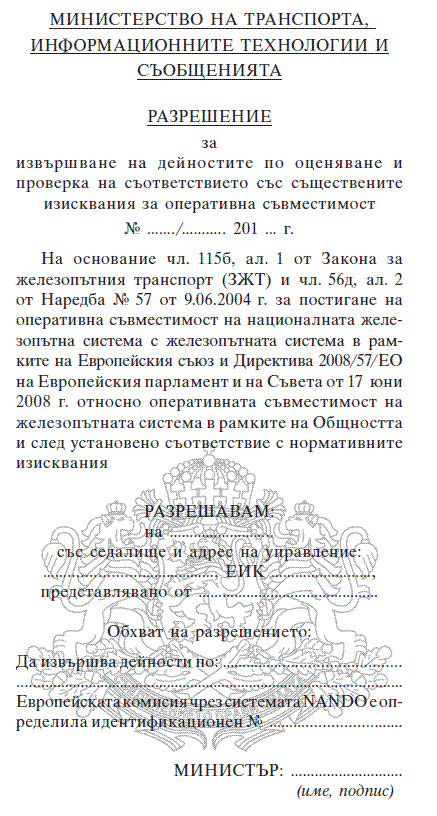                                                              Приложение № 8а                                                             към чл. 56д, ал. 3                                         (Ново - ДВ, бр. 106 от 2013 г.,                                                 изм., бр. 4 от 2015 г.,                                                  в сила от 1.01.2015 г.)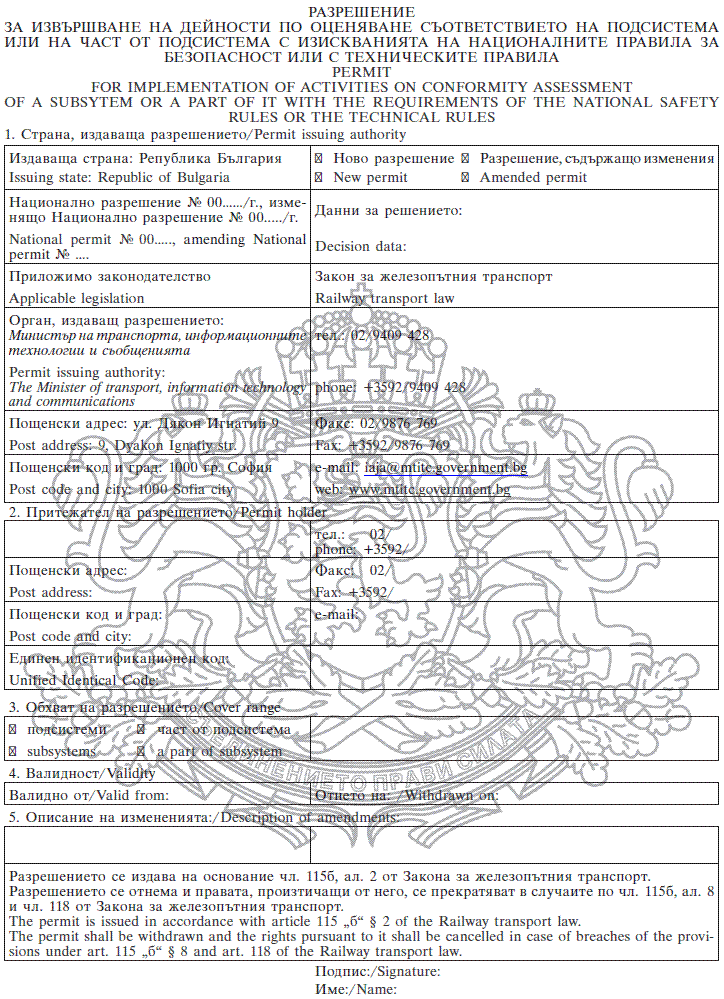                                                            Приложение № 9                                                      към чл. 54з, ал. 1                                          (Ново - ДВ, бр. 84 от 2010 г.)     ПАРАМЕТРИ, ПОДЛЕЖАЩИ НА ПРОВЕРКА С ОГЛЕД ВЪВЕЖДАНЕ В ЕКСПЛОАТАЦИЯ НА ПРЕВОЗНИ СРЕДСТВА, КОИТО НЕ СА В СЪОТВЕТСТВИЕ С ТСОС, И КЛАСИФИКАЦИЯ НА НАЦИОНАЛНИТЕ ПРАВИЛА      1. Списък на параметрите:     1.1. Обща документация:     Обща документация (включително описание на нови, подновени илипреоборудвани превозни средства и на тяхното предназначение, информацияза конструкцията, ремонта, функционирането и поддръжката им, техническодосие и т.н.).     1.2. Конструкция и механични части:     Механична цялост на превозните средства и връзка между тях (включителнотеглични и буферни съоръжения, проходи), якост на конструкцията напревозното средство и на оборудването (например седалки),товароспособност, пасивна безопасност (включително вътрешна и външнаудароустойчивост).     1.3. Взаимодействие с коловоза и определяне на габаритите:     Механични връзки с инфраструктурата (вкл. статично и динамичноповедение, просвети и сглобки, междурелсие, ходова част и т.н.).     1.4. Спирачно оборудване:     Елементи на спирачното оборудване (включително за защита срещуприплъзване на колелата, управление на спирането, спирачно действие вексплоатационен режим, при аварийно спиране и в неподвижно състояние).     1.5. Параметри, свързани с пътниците:     Съоръжения и обстановка за пътниците (включително прозорци и врати запътниците, потребности на лица с намалена подвижност и т.н.).     1.6. Условия на околната среда и аеродинамични ефекти:     Въздействие на околната среда върху превозното средство и въздействиена превозното средство върху околната среда (включително аеродинамичниусловия и взаимодействие на превозното средство с релсовата част нажелезопътната система, както и с външната среда).     1.7. Външни предупреждения, означения, функции и изисквания зацялостност на софтуера:     Външни предупреждения, означения, функции и цялостност на софтуера,като например свързани с безопасността функции, въздействащи върхуповедението на влака, включително влаковата шина за данни.     1.8. Бордови системи за енергоснабдяване и управление:     Бордови системи за задвижване, енергоснабдяване и управление плюссистемата за връзка на превозното средство с инфраструктурата заенергоснабдяване и всички аспекти на електромагнитната съвместимост.     1.9. Съоръжения, интерфейси и обстановка за персонала:     Бордови съоръжения, интерфейси, работни условия и обстановка заперсонала (включително кабини за машинистите, интерфейс машинист -машина).     1.10. Пожарна безопасност и евакуация.     1.11. Поддръжка бордови съоръжения и интерфейси за поддръжка.     1.12. Бордова система "Контрол, управление и сигнализация":     Цялото бордово оборудване, необходимо за гарантиране на безопасността иза контрол и управление на движението на влаковете с разрешение дапътуват по мрежата, и неговото въздействие върху релсовата част нажелезопътната система.     1.13. Специфични експлоатационни изисквания:     Специфични експлоатационни изисквания за превозни средства (включителновлошен работен режим, ремонт на превозните средства и т.н.).     1.14. Параметри, свързани с товара, свързани с товара изисквания иобстановка (включително съоръжения, специално изисквани за опаснитовари).     Забележка. Дадените по-горе в курсив обяснения и примери са само заинформация и не представляват определения на параметрите.      2. Класификация на правилата     Националните правила относно параметрите, посочени в т. 1, серазпределят към една от следните три групи. Не се включват правила иограничения от строго местен характер. Тяхната проверка се извършвачрез инспекции, които се организират по взаимно съгласие междужелезопътните предприятия и управителите на инфраструктурата.     Група А обхваща:     -  международни стандарти,     -  национални правила, които се считат за равностойни на националнитеправила на други държави-членки, по отношение на безопасността нажелезопътния транспорт.     Група Б     Група Б обхваща всички правила, които не попадат в група А или В иликоито не е било възможно да бъдат класифицирани в една от тези групи.     Група В     Група В обхваща правила, които са абсолютно необходими и са свързани схарактеристиките на техническата инфраструктура с оглед безопасна иоперативно съвместима експлоатация в съответната железопътнаинфраструктура (например габарита на натоварване).